Министерство здравоохранения Республики БеларусьУЗ «Глусский районный центр гигиены и эпидемиологии»ЗДОРОВЬЕ НАСЕЛЕНИЯ И ОКРУЖАЮЩАЯ СРЕДАГЛУССКОГО РАЙОНА:достижение Целей устойчивого развития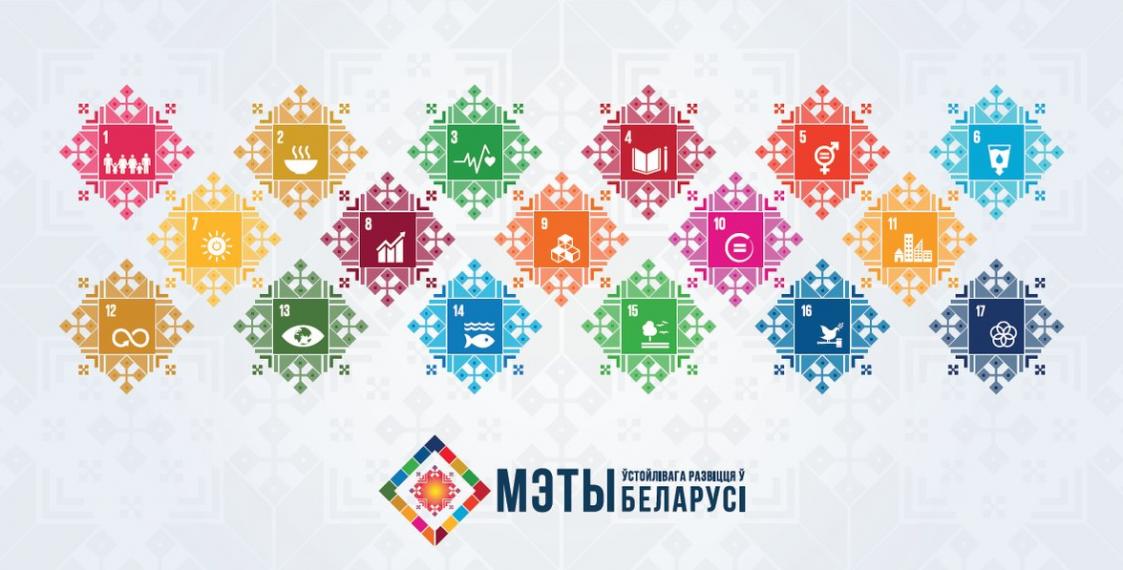 г.п. Глуск 2019 годБюллетень «ЗДОРОВЬЕ НАСЕЛЕНИЯ И ОКРУЖАЮЩАЯ СРЕДА ГЛУССКОГО РАЙОНА: задачи по достижению Целей устойчивого развития» (далее – бюллетень) предназначен для информационно-аналитической поддержки межведомственного взаимодействия при решении вопросов профилактики болезней и формирования здорового образа жизни среди проживающего населения в контексте достижения показателей и индикаторов Целей устойчивого развития (далее – показатели ЦУР)  на территории  Глусского района.Бюллетень дает характеристику состояния, уровней, тенденций и рисков популяционному здоровью, оценивает гигиенические и противоэпидемические аспекты обеспечения качества среды обитания населения на основе анализа выполнения субъектами социально-экономической деятельности Закона Республики Беларусь «О санитарно-эпидемиологическом благополучии населения» от 7 января 2012 года №340-З (в редакции от 30.06. 2016 №387-З).Бюллетень подготовлен  на основе отчетных, информационно-аналитических и других сведений УЗ  «Глусский районный центр гигиены и эпидемиологии», банка данных Министерства здравоохранения Республики Беларусь по показателям ЦУР, УЗ «Могилевский областной центр гигиены, эпидемиологии и общественного здоровья», Глусского районного исполнительного комитета, УЗ «Глусская районная центральная больница» и др. В подготовке бюллетеня  принимали участие специалисты учреждения здравоохранения «Глусский районный центр гигиены и эпидемиологии»: Рязанов Т.М. - главный врач, Палицына Н.В. - фельдшер-валеолог, Никитина И.Н. - помощник врача гигиениста, Жуковская Т.Н. - помощник врача гигиениста, Канашевич И.А. - помощник врача гигиениста, Рустамова Т.М. - помощник врача гигиениста, Петреня Е.Е. – помощник врача-эпидемиолога, Корбут Л.С. – помощник врача-паразитолога.Контакты: тел. 78112, 78212эл.почта: gluskcge@mogilev.byБюллетень размещен на http://glusk.cge.byВВЕДЕНИЕРеализация государственной политики по укреплению здоровья населенияРеализация государственной политики в Глусском  районе по укреплению здоровья, профилактики болезней и формированию среди населения здорового образа жизни (далее – ФЗОЖ)  в 2018 году обеспечивалось проведением мероприятий по следующим направлениям:   минимизация неблагоприятного влияния на здоровье людей факторов среды обитания;  снижение уровня массовых неинфекционных болезней;  предупреждение инфекционной, паразитарной и профессиональной заболеваемости;  уменьшение распространенности поведенческих рисков среди населения.   поддержание санитарно-эпидемиологического благополучия населения и санитарного состояния территории;  мониторинг достижения на территории района целевых показателей Государственной программы «Здоровье народа и демографическая безопасность в Республике Беларусь» на 2016-2020 годы (далее – государственная программа).  В УЗ«Глусский  районный центр гигиены и эпидемиологии» (далее – Глусский ЦГЭ) на контроле для исполнения в рамках компетенции  находились следующие нормативные правовые акты Министерства здравоохранения Республики Беларусь (далее Минздрав) и локальные нормативные правовые акты Могилевского облисполкома и управления здравоохранением Могилевского облисполкома:              решение Глусского районного Совета депутатов от 28 декабря 2016 года № 23-6 «Об утверждении регионального комплекса мероприятий по реализации в Глусском районе Государственной программы «Здоровье народа и демографическая безопасность Республики Беларусь на 2016-2020 годы»;             постановление коллегии Министерства здравоохранения Республики Беларусь № 20.3 от 3 октября 2017 г. «О деятельности организаций здравоохранения по формированию здорового образа жизни населения»            приказ Министерства здравоохранения Республики Беларусь №1177 от 15.11.2018 г. «О показателях и индикаторах Целей устойчивого развития»приказ Министерства здравоохранения Республики Беларусь № 1178 от 15.11.2018 «О системе работы органов и учреждений, осуществляющих государственный санитарный надзор, по реализации показателей Целей устойчивого развития», Приказ ГУЗО от 29.12.2018 № 738 «О показателях и индикаторах Целей устойчивого развития»,  Приказ УЗ «МОЦГЭиОЗ» от 14.01.2019 № 8 «О системе работы по показателям Целей устойчивого развития» и др.Межведомственное взаимодействие в Глусском районе по укреплению здоровья населения, улучшению качества окружающей среды,  профилактики болезней и ФЗОЖ  в 2018 году обеспечивалось проведением мероприятий по реализации следующих комплексных планов мероприятий, утвержденных Глусским районным исполнительным комитетом: Комплексный план основных мероприятий по реализации в 2018-2022 годах на территории Глусского района проекта «Глуск – здоровый городской поселок».по профилактике энтеровирусной инфекции 2018г.по профилактике геморрагической лихорадки с почечным синдромом и лептоспирозом (на 2016 -  2020 гг.);по профилактике острых кишечных инфекций и сальмонеллеза (2016-2020)по реализации государственной программы профилактики ВИЧ-инфекции (2016-2020)по поддержанию статуса Глусского района, свободного от полиомиелита (2014-2018)по санитарной охране территории Глусского района от заноса и распространения особо опасных инфекций (на 2016 -  2020 гг.);по профилактике заболеваний, передаваемых иксодовыми клещами (на 2016 -  2020 гг.);по профилактике гриппа и ОРИ среди населения Глусского района (на 2016 -  2020 гг.).          С целью повышения ответственности субъектов социально-экономической деятельности по улучшению здоровья и обеспечению санитарно-эпидемиологического благополучия населения  в 2018 году   Глусскис районным Советом депутатов и Глусским районным исполнительным комитетом  изданы следующие локальные нормативные правовые акты:          - решение Глусского районного исполнительного комитета № 18-13 от 04.08.2017г. «О состоянии и путях совершенствования информационно-разъяснительной работы с населением Глусского района.»;решение Глусского районного исполнительного комитета № 5-5 от 02.февраля 2018г. «Об утверждении Комплексного плана проекта «Глуск – здоровый городской поселок» на 2018-2022 годы ».          - решение № 23-36 от 19.10.2018г. «Об организации питания обучающихся в учреждениях образования Глусского района».          - распоряжение № 50-р от 09.04.2018г. «О мерах по достижению Целей устойчивого развития».- решение № 12-26 от 16.05.2018г. «О принятии мер по обеспечению санитарно-эпидемиологического благополучия населения Глусского района».- решение № 15-16 от 14.06.2018г. «О принятии мер по обеспечению санитарно-эпидемиологического благополучия населения Глусского района».Выполнение целевых показателей государственной программы  и реализация приоритетных направлений            Для сохранения санитарно-эпидемиологического благополучия населения на основании данных социально-гигиенического мониторинга (далее – СГМ) по итогам 2017 года   были определены следующие приоритетные для Глусского района задачи на 2018 год:              - не допустить снижения уровня охвата населения профилактическими прививками;             -  принять меры по снижению доли рабочих мест, не отвечающих гигиеническим нормативам,  сохранив статус Глусского района как территории, где не регистрируются случаи профессиональной заболеваемости;              - обеспечить должный контроль за обращением пищевой продукции производимой и реализуемой на территории района  с целью недопущения обращения недоброкачественной продукции, сохранив статус Глусского района как территории, где не регистрируются случаи пищевых отравлений;- принять меры по обеспечению населения района питьевой водой надлежащего качества.            Достижение целевых показателей по итогам 2018 года:              -  достигнуты оптимальные уровни охвата прививками (96-100%) декретированных контингентов; случаи кори, дифтерии, краснухи не регистрировались;              -  уменьшился удельный вес рабочих мест (из числа лабораторно-обследованных), не отвечающих гигиеническим нормативам по загазованности, запыленности и шуму; профессиональная заболеваемость в районе не регистрируется   с 1991 года;            - нестандартные пробы пищевых продуктов по микробиологическим показателям, производимые и реализуемые на территории района, в 2018г. не регистрировались;- проведенные многолетние санитарно-гигиенические мероприятия позволили стабилизировать качество воды источников водоснабжения в целом по району по микробиологическим и химическим показателям и улучшить  качество воды колодцев.Реализация Целей устойчивого развития              В 2018 году работа в Глусском районе по достижению устойчивого развития в области улучшения здоровья, качества среды обитания, профилактики болезней и формирования здорового образа жизни среди населения оценивалась в рамках мониторинга показателей  и индикаторов Целей устойчивого развития (далее – показатели ЦУР).           Исходя из выработанных мировом сообществом принципов, 25-27 сентября 2015 года Генеральная Ассамблея ООН рассмотрела  «Повестку дня в области устойчивого развития на период до 2030 года» и  утвердила 17 Целей  устойчивого развития (ЦУР) и 169 подчиненных им задач, а также определила необходимость отслеживания их решения при помощи глобальных и национальных показателей.   Президент Республики Беларусь Александр Григорьевич Лукашенко,  скрепив своей подписью этот исторический документ, подтвердил стремление Беларуси достигнуть ЦУР  на основе скоординированных действий всех национальных партнеров в экономической, социальной и природоохранной сферах.      В рамках ведущейся в Беларуси работы по достижению ЦУР принят ряд государственных программных документов.       К числу институциональных инноваций относится учреждение поста Национального координатора по вопросам устойчивого развития и формирование под его руководством Совета по устойчивому развитию.   Указом Президента Республики Беларусь от 25.05.2017 г. №181  Национальным координатором назначена заместитель Председателя Совета Республики Национального собрания Республики Беларусь Щеткина Марианна Акиндиновна.   Национальный координатор будет докладывать Правительству и Президенту о прогрессе выполнения ЦУР и вносить рекомендации по совершенствованию этого процесса.  Совет по  устойчивому развитию сформирован на уровне руководства 30 профильных органов государственного управления и регионов, что закрепляет ответственность за конкретными правительственными агентствами, создает платформу для  межсекторального обмена и обсуждения прогресс выполнения ЦУР, дает возможность эффективно решать задачи вертикальной и горизонтальной координации.    Советом выстроена архитектура управления достижением ЦУР.     От Минздрава в  состав Совета включена заместитель Министра – Главный государственный санитарный врач Республики Беларусь Н.П. Жукова.       В процессе осуществления и мониторинга достижения ЦУР также задействованы механизмы парламентских слушаний и национальных консультаций с участием широкого круга партнеров, включая гражданское общество, организации системы ООН и др.         В настоящее время Советом организована  работа по национализации показателей ЦУР путем интеграции последних в государственные, республиканские, отраслевые и региональные стратегии, программы и планы развития, определяющих работу Правительства, центральных и местных органов власти.             В Глусском районном исполнительном комитете создана рабочая группа по устойчивому развитию Глусского района, который возглавляет заместитель председателя райисполкома Булатовская Е.Н.      Учитывая, что разработка и реализация стратегий здоровья – это важная составляющая устойчивого социально-экономического развития,  вопросы здоровья и создания благоприятных условий для жизнедеятельности людей среди Целей устойчивого развития  занимают центральное место    Задачи по улучшению здоровья народа на основе дальнейшего повышения качества и доступности медицинской помощи всем слоям населения, усиления профилактической направленности при широком вовлечении людей в здоровый образ жизни отражены в Цели №3 «Обеспечение здорового образа жизни и содействие благополучию для всех в любом возрасте».     В рамках реализации Цели №3 Министерству здравоохранения Республики Беларусь делегировано 13 показателей, достижение которых будет контролироваться и отслеживаться с помощью 27 национальных индикаторов.               Кроме того, для санитарно-эпидемиологической службы определено еще 4 показателя из других Целей (№ 6, 7 и 11), включая и те, которые курирует Всемирная организация здравоохранения.     В настоящее время Минздравом проводится большая организационная работа по  формированию предельных значений и применения индикаторов Целей.        Координация деятельности в данном направлении возложена на  Методический совет по мониторингу и оценке устойчивости развития, возглавлять который поручено заместителю Министра – Главному государственному санитарному врачу Республики Беларусь Н.П. Жуковой.      Модель достижения устойчивого развития по вопросам здоровья населения определяет следующие направления деятельности:достижение медико-демографической устойчивости; реализация на территории государственной политики по оздоровлению среды обитания, профилактике болезней  и формированию у населения здорового образа жизни; обеспечение устойчивости функционирования сектора здравоохранения.       Для реализации данной модели инвестиции в медицинскую профилактику и снижение поведенческих и биологических факторов рисков здоровью становятся важной частью эффективной социальной политики государства.        В силу этого, достижение Целей устойчивого развития в  области здоровья определяется как ответственная задача не столько медиков, сколько  органов государственного управления и всех субъектов социально-экономической деятельности административных территорий. Необходимость такого взаимодействия очевидна, поскольку реализация Целей устойчивого развития может быть обеспечена только при  сотрудничестве всех партнеров в государственной, экономической, социальной и природоохранной сферах.      Все это определяет необходимость в новых организационно-технологических подходах, обеспечивающих  вовлечение в формирование здоровья населения всех общественных секторов и, соответственно, повышающих устойчивость развития территорий.            Интегральные оценки уровня здоровья населения              На основании приказов  Министерства здравоохранения №1177 от 15.11.2018 г. «О показателях и индикаторах Целей устойчивого развития» и №1178 от 15.11.2018г. «О системе работы органов и учреждений, осуществляющих государственный санитарный надзор, по реализации показателей Целей устойчивого развития»  Для проведения эпидемиологического анализа неинфекционной заболеваемости (далее – эпиданализ НИЗ)  при осуществлении социально-гигиенического мониторинга (далее – СГМ) проведена дифференциация  территории Глусского района.           В основу дифференциации положен  интегральный подход к оценке уровня здоровья населения.В соответствии с методологической базой по состоянию на 2018 год оценки уровня здоровья населения проведены по индексу здоровья. Индекс здоровья – это удельный вес лиц, не обращавшихся за медицинской помощью в связи с заболеванием или обострением хронического заболевания, от всех проживающих на территории. На основании расчета индекса здоровья дифференциация территории Глусского района района проведена по сельским советам: Катковский, Хвастовичский,  Козловичский, Славковичский, Заволочицкий, Калатичский, (далее – зонированные территории).Распределение зонированных территорий по расчетному индексу здоровья представлены в ПРИЛОЖЕНИИ 1 и на рисунке 2.ГУ «Минский областной центр гигиены, эпидемиологии и общественного здоровья» на основе оценки по отношению к средней величине динамических рядов  индексов здоровья на всех административных территориях Минской области за  период с 2007 по 2017 годы экспериментальным путем определено 4 группы районов по градации уровня индекса здоровья: минимальный (до 21,0%); умеренный (до 27,0%); повышенный (до 33,5%) и высокий (до 55,9%).По результатам анализа Глусский  район отнесен к территории с минимальным индексом здоровья Рис. 1 – Распределение индекса здоровья Глусского районаI. МЕДИКО-ДЕМОГРАФИЧЕСКИЙ СТАТУСОсновные медико-демографические показатели по Глусскому району представлены в таблице.           Численность населения. Анализ медико-демографических показателей показывает, что в Глусском районе наблюдается снижение численности, как сельского, так и городского населения. В структуре населения района по полу преобладают женщины, удельный вес их составляет 53,3%  или 7105 человек, мужчин – 46,7% или 6236 человек. ЧИСЛЕННОСТЬ И СОСТАВ НАСЕЛЕНИЯ ГЛУССКОГО РАЙОНАЧИСЛЕННОСТЬ ДЕТСКОГО И ВЗРОСЛОГО НАСЕЛЕНИЯ ГЛУССКОГО РАЙОНАРОЖДАЕМОСТЬ, СМЕРТНОСТЬ И ЕСТЕСТВЕННЫЙ ПРИРОСТ НАСЕЛЕНИЯ ГЛУССКОГО РАЙОНАЕстественный прирост населения составил   - 8,7  (в 2017 году естественный прирост составлял    - 12,4) (таблица 2).            В 2018 году родилось на 10 детей больше чем 2017г. (157 детей-2018г.– 147 детей 2017г). Ежегодная убыль населения района обусловлена, главным образом, естественными процессами (превышением числа умерших над числом родившихся). МИГРАЦИОННЫЙ ПРИРОСТ (УБЫЛЬ) ГЛУССКОМУ РАЙОНУ  В 2014 – 2018 ГГ.Одним из компонентов снижения численности населения являются миграционные процессы, характеризующиеся отрицательным сальдо миграции. В 2018 году миграционная  убыль населения  района составила   159 человека (2017год – 102человека). СТРУКТУРА СМЕРТНОСТИ НАСЕЛЕНИЯ ГЛУССКОГО РАЙОНА ЗА 2014-2018ГОДЫЧисло умерших по району за 12 месяцев 2018 года составило 272 человека.В сравнении с аналогичным периодом прошлого года число умерших уменьшилось на 42 человека. Общая  смертность  в 2018 году составила 20,6  на 1000 населения (в 2017 году общая смертность составляла 23,3‰). За прошедший год в районе умерло 50 человек трудоспособного возраста, что на 6 человек меньше, чем в 2017 году.  Младенческая смертность в Глусском районе  в 2017 - 2018 годах не регистрироваласьАнализ причин смертности населения Глусского района представлен в таблице Основными причинами  смертности населения Глусского района района в 2018 году являются (см. рисунок 3):Болезни системы кровообращения – 116 случаев (42,6%)Новообразования – 32 случаев (11,8%)Внешние причины – 202 случая  (7,4%)Смертность по причине старости составила 8 случаев (2,9%)Таблица 3ОСНОВНЫЕ ПРИЧИНЫ СМЕРТНОСТИ НАСЕЛЕНИЯ ГЛУССКОГО РАЙОНА  В 2018Г.Смертность населения снизилась по следующим классам болезней:Новообразования на 6 случаев (с 38 до 32); болезни системы кровообращения на 66 случаев (с 182 до 116)В 2018 г отмечается снижение смертности лиц в трудоспособном возрасте на 6 случаев (2018г - 50; 2017г.  -  5)За прошедший год увеличилась смертность от внешних причин на 2 случая (2017 – 14; 2018 – 16 случаев)ПРИЧИНЫ СМЕРТНОСТИ НАСЕЛЕНИЯ ГЛУССКОГО РАЙОНАЗА ПЕРИОД 2014-2018г.ПРИЧИНЫ СМЕРТНОСТИ НАСЕЛЕНИЯ ТРУДОСПОСОБНОГО ВОЗРАСТА ГЛУССКОГО РАЙОНА ЗА 2014 –2018 ГОДЫII. СОСТОЯНИЕ ЗДОРОВЬЯ НАСЕЛЕНИЯ Состояние популяционного здоровьяОбщая заболеваемость населения. По статистическим данным Глусской центральной районной больницы в 2018 году, число случаев заболеваний, зарегистрированных у лиц в возрасте 18 лет и старше, 17302 единиц случаев, из них с диагнозом, установленным впервые в жизни, 5817 единиц.Уровень общей заболеваемости, по данным обращаемости за медицинской помощью, по сравнению с предыдущим годом снизился на 3,9% и  в многолетней динамике носит волнообразный характер. Показатель первичной заболеваемости населения в 2018 году по сравнению с предыдущим годом также понизился на 5,9%. ОБЩАЯ ЗАБОЛЕВАЕМОСТЬ НАСЕЛЕНИЯ ГЛУССКОГО РАЙОНА                ЗАБОЛЕВАЕМОСТЬ ЗЛОКАЧЕСТВЕННЫМИ НОВООБРАЗОВАНИЯМИ В ГЛУССКОМ РАЙОНЕ В 2014-2018ГГ.ВЫЯВЛЕНИЕ ОНКОЛОГИЧЕСКИХ ПАЦИЕНТОВ В ДАЛЕКО ЗАШЕДШИХ СТАДИЯХ ЗАБОЛЕВАНИЯЗАБОЛЕВАЕМОСТЬ АЛКОГОЛИЗМОМ, НАРКОМАНИЕЙ И ТОКСИКОМАНИЕЙ В ГЛУССКОМ РАЙОНЕ 2014-2018ГГИнвалидность. В 2018 году в Глусском районе впервые признаны инвалидами  в трудоспособном возрасте – 40 человек, в возрасте до 18 лет –0 человек (рисунок 5). ПЕРВИЧНЫЙ ВЫХОД НА ИНВАЛИДНОСТЬ НАСЕЛЕНИЯ ГЛУССКОГО РАЙОНА В ТРУДОСПОСОБНОМ ВОЗРАСТЕ В 2014-2018ГГУровень выхода на инвалидность  в трудоспособном возрасте по сравнению с предыдущим годом увеличился на 22,5% и  в динамике за последние 5 лет носит волнообразный характер. Заболеваемость детского населения  В 2018 году по сравнению с 2017 годом общая заболеваемость детского населения выросла на 4,2% ОБЩАЯ И ПЕРВИЧНАЯ ЗАБОЛЕВАЕМОСТЬ ДЕТЕЙ (0 – 17 ЛЕТ ВКЛЮЧИТЕЛЬНО) ЗА 2013-2018 ГОДЫ В ГЛУССКОМ РАЙОНЕПоказатель впервые зарегистрированной заболеваемости детей по отношению к 2017 году также возрос на 6,9% Структура первичной заболеваемости детского населения по сравнению с предыдущими годами не изменилась и выглядит следующим образом:  первое место занимают болезни органов дыхания, на их долю приходится 77,2% всей первичной детской патологии, при этом показатель данной группы заболеваний в сравнении с 2017 годом вырос на 4,1%;На втором месте – несчастные случаи, травмы, отравления, которые занимают 5,1% в общей структуре детской заболеваемости, показатель данной  группы заболеваний в сравнении с 2017 годом увеличился на 11,1%; на третьем месте – болезни глаза и его придаточного аппарата, с удельным весом 2,7%, при этом показатель несколько снизился в сравнении с 2017 годом – на 5%;некоторые инфекционные и паразитарные болезни занимают в удельном весе 2,6%, показатель заболеваемости которых по сравнению с 2017 годом также увеличился на 11%.ПЕРВИЧНАЯ ЗАБОЛЕВАЕМОСТЬ ДЕТЕЙ ГЛУССКОГО РАЙОНА ПО КЛАССАМ БОЛЕЗНЕЙ ЗА 2014 - 2018 ГГРАСПРЕДЕЛЕНИЕ ДЕТЕЙ  (0-17 ЛЕТ) ГЛУССКОГО РАЙОНА  ПО ГРУППАМ ЗДОРОВЬЯ В 2018 ГОДУРезультаты медицинских осмотров детей и подростков свидетельствуют о наметившемся снижении качества здоровья детского населения. По результатам углубленных осмотров число детей, отнесенных к первой группе здоровья (в 2016 году – 30%; в 2017году – 30% , 2018г – 28,4%) ОТДЕЛЬНЫЕ НАРУШЕНИЯ СОСТОЯНИЯ ЗДОРОВЬЯ ДЕТЕЙ ГЛУССКОГО РАЙОНА ПО ДАННЫМ ПРОФИЛАКТИЧЕСКИХ МЕДИЦИНСКИХ ОСМОТРОВ (НА 100 ДЕТЕЙ) В 2016-2018 ГГ.По данным профилактических медосмотров в 2018 году показатель выявления детей с пониженной остротой зрения составил 4,2 на 100 детей (2017г. – 4,5 на 100 детей). Наблюдаются незначительные колебания показателя выявленных детей  с  нарушениями  осанки за период 2016-2018гг. Основной вклад в структуру общей заболеваемости детского населения внесли болезни органов дыхания (65,1%); болезни глаза и его придаточного аппарата (5,0%); травмы, отравления (4,2%);  болезни органов пищеварения (2,6%); болезни нервной системы (2,6%);  болезни уха и сосцевидного отростка (2,2%);  инфекционные и паразитарные болезни (2,1%); болезни почек и мочеполовой системы (1,6%); болезни костно-мышечной системы (1,4%); болезни системы кровообращения (1,2%);  болезни эндокринной системы (0,8%);  и др.  Анализ рисков здоровью  Анализ медико-демографической и социально-гигиенической ситуации показывает, что к 2018 году на территории района имеются условия для формирования следующих рисков здоровью на популяционном уровне.1. Для населения, проживающего в сельской местности. Обоснование: показатели заболеваемости выше/ниже районных: в Заволочицком с/с первичная заболеваемость костно-мышечными болезнями выше в 1,28 раза, заболеваемость болезнями органов дыхания на 56% ниже районных, заболеваемость мочеполовыми болезнями ниже в 5,3 раз;в Славковичском с/с показатели заболеваемости выше районных: по данным Заелицкая АВОП заболеваемость БСК выше 1,15 раз, психического расстройства и расстройства поведения выше в 3 раза; в Катковском с/с показатели заболеваемости выше районных: общая заболеваемость органов дыхания выше в 1,09 раз;обеспеченность жилищ водопроводом в сельской местности ниже (72,5%) по сравнению с городским показателем (100%);случаи ухудшения качества питьевой воды по санитарно-химическим показателям (в основном по железу) коммунальных водопроводов выявлялись в Козловичском и Березовском с/с (в среднем в 3 раза выше нормы).2. Для трудоспособного населения.Обоснование:уменьшение по сравнению со всеми взрослыми в 0,95 раз первичной заболеваемости среди лиц трудоспособного населения, уменьшение смертности лиц трудоспособного возраста в 1,09 раз;высокое число работающих от числа обследованных по воздействию пыли и аэрозолей, паров и газов (47,2%), воздействием шума (24,1%), вибрации (17,8%), микроклимата (10,9%), рост в 2018 году продаж водки и ликероводочных изделий на 24%, вина виноградного на 4%, коньяка, коньячных напитков на 39,4%, вина игристого, включая шампанское на 2%, пива на 18%.3. Для детей, посещающих школу. Обоснование:за период с 2016 по 2018 года процент детей школьного возраста с 1 группой здоровья снизился на 3,1%. При этом в 2016 году процент детей с 1 группой составлял 31,1%. В тоже время процент детей по сравнению с данными 2017 года отнесенными ко 2 и 3 группам здоровья возрастает на 0,1%, 3%. С 2015 по 2018 годы отмечено уменьшение процента детей отнесенных к 4 группе здоровья с 5,3% до 4,3%.за период с 2016 по 2018 года показатель остроты зрения у детей школьного возраста уменьшился на 12,5%. При этом в 2018 году возросло число детей со сколиозом в 1,28 раз, показатель нарушения осанки имеет волнообразный характер, в 2016 году показатель составлял 0,9 на 100 обследованных детей, в 2017 году 0,7 на 100 детей, в 2018 году 0,8 на 100 детей. В структуре первичной заболеваемости детского населения первое место занимают болезни органов дыхания, на втором месте – несчастные случаи, травмы, отравления, на третьем месте – болезни глаза и его придаточного аппарата.учащиеся 1–4-х классов приобретено 35 штук конторок; для учащиеся 5–11-х классов установлено 8 конторок.Результаты оценок потенциальной степени рископопуляционному здоровью в районе на 2018 год:Для проведения аналитико-экспертных оценок  привлечены: врач-гигиенист УЗ «Глусский райЦГЭ», врач-терапевт и врач-педиатр УЗ «Глусская центральная районная больница».      Результаты показали,  что повышенный уровень территориального риска установлен по распространению заболеваемости органов дыхания и болезней системы кровообращения среди населения района (58%).       Ситуация по распространенности сколиоза среди школьников Глусского района, отнесена в умеренному территориальному риску (29%).       По данным показателей смертности и первичной заболеваемости среди лиц трудоспособного возраста, ситуация относится к  приемлемому территориальному риску (13%).1.3. Социально-экономическая индикация качества среды жизнедеятельности для улучшения здоровья населенияРазвитие реального сектора экономики районаОсновными организациями, формирующими объем промышленного производства района, являются ГЛХУ «Глусский лесхоз», Глусское УКП «Жилкомхоз» и Глусское райпо.За последние пять лет в деревообрабатывающем цеху ГЛХУ «Глусский лесхоз» проведена модернизация производства, благодаря чему улучшилось качество производимой продукции. Увеличить объемы производства и экспорта пиломатериалов, что позволило приобретение ГЛХУ «Глусский лесхоз» многооперационной лесозаготовительной техники (типа Харвестер «Амкадор» 2551).В 2014 г. ООО «Технотрансдеталь» запустило линию химического фосфатирования, в результате которого на поверхности металла образуется химически связанный слой нерастворимых фосфатов, что замедляет развитие коррозии, улучшает твердость и износостойкость изделий из проволоки.По итогам работы за 2018 год ГЛХУ «Глусский лесхоз» выполнены все основные целевые и отраслевые показатели прогноза социально-экономического развития организации. В 2018 г. лесхозом заготовлено 220 тыс. м3 древесины. Многооперационной техникой заготовлено 91,3 тыс. м3 древесины. Произведено товарной продукции с ростом 120,2 % к уровню 2017 г. На экспорт реализовано 54,5 % от общего объема реализованной продукции.Глусским УКП «Жилкомхоз» произведено промышленной продукции на сумму 4,8 млн руб. (97,9 % в сопоставимых ценах к уровню 2017 г.).Глусским райпо произведено товарной продукции с ростом 128,9 %, в том числе хлебобулочных изделий с ростом 101 %. Цехом заморозки произведено 1,7 тыс. тонн продукции, что в 8,9 раза больше уровня 2017 г.Сельское хозяйство района специализируется на молочно-мясном животноводстве, кормопроизводстве, выращивании зерновых культур и картофеля.В агропромышленный комплекс района входят ОАО «Турино-агро», ОАО «Заря Коммуны», ОАО «Глусская Заря», ОАО «Агрофирма «Славгородский», ОАО «Экспериментальная база «Глуск» и ОАО "Глусский райагропромтехснаб, а также обслуживающие сельское хозяйство предприятия: ОАО "ПМК-86 «Водстрой», РУСП «Глусская райплемстанция» и ВСУ «Глусская райветстанция».За сельскохозяйственными предприятиями района закреплено 40912 га сельхозугодий, в том числе 20380 га пашни. Плодородие земли характеризуется следующими показателями: средний балл сельхозугодий 25,9, пашни 28,8. В хозяйствах работает 887 человек.В районе имеется 17 молочно-товарная ферма. 11 МТФ оборудованы доильными залами, обеспечивающими производство молока по современным технологиям.В связи с неблагоприятными погодными условиями, а также имевшими место случаями нарушения производственной и технологической дисциплины не удалось выполнить доведенные задания по производству продукции сельского хозяйства в хозяйствах всех категорий и в сельскохозяйственных организациях. В результате за 2018 г. темп роста валовой продукции в хозяйствах всех категорий составил 84,8 % при задании 103,5 %, в сельхозорганизациях — только 78,2 % при задании 104,1 %.В 2018 г. в сельхозорганизациях района производство молока составило 13,9 тыс. тонн, что на 14,2 % меньше уровня 2017 г. Реализовано молока 11,2 тыс. тонн — на 18,8 % ниже уровня 2017 г. По сравнению с 2017 годом товарность молока снижена на 4,6 % и составила 80,2 %.Производство (выращивание) крупного рогатого скота (КРС) составило 1 148 тонн, или 83,5 % к уровню 2017 г. Среднесуточные привесы КРС по району составили 313 граммов. Поголовье КРС на 1 января 2019 г. составило 15 932 головы (101,3 % к наличию на начало 2018 г.), в т. ч. коров — 5 793.В 2018 г. получено 70 % валового сбора зерна от уровня 2017 г., 65 % рапса, 57 % овощей открытого грунта.Внешнеторговое сотрудничество. В 2018 г. район поддерживал торговые связи с 25 государствами мира. Экспортные поставки осуществлялись в 18 стран. По итогам 2018 г. внешнеторговый оборот товарами в целом по району составил 3,8 млн долл. США. За пределы Республики Беларусь организациями района реализовано продукции на 3,3 млн долл. США, что к уровню 2017 г. составило 155,1 %. Положительное сальдо внешнеторгового баланса составило 2,8 млн. долларов США.Из общего объема товаров в Российскую Федерацию экспортировалось 32,4 % от общего объема экспорта товаров, в Латвию — 13 %, в Германию — 12,0 %, в Бельгию — 9,5 %, в Польшу — 7,7 %, в Литву — 6,7 %, в Молдову — 6,1 %, прочие страны (Украина, Венгрия, Дания, Испания, Италия, Китай, Нидерланды, Румыния, Тайвань, Турция, Франция, Эстония)—12,6%.Значительный вклад в объем экспорта товаров приходится на малое предпринимательство (51,4 % от общего объема экспорта товаров).Объем экспорта услуг в целом по району составил 55,2 тыс. долларов США (в 3,4 раза больше уровня 2017 г.), в том числе: услуги в области здравоохранения — 3,2 тыс. долл. США (103,2 % к уровню 2017 г.), туристические услуги — 13,3 тыс. долл. США (122 %), транспортные услуги7,1 тыс. долл. США (295,8 %), прочие деловые услуги — 31,6 тыс. долл. США (в 2017 г. не оказывались).В 2018 г. из различных источников финансирования в основной капитал направлено 10,9 млн руб. инвестиций, что в сопоставимых ценах составило 123,9 % к уровню 2017 г. Из общего объема инвестиций 33 % направлено в промышленность, 27 % — в сельское хозяйство, 18 % в розничную торговлю.Организациями района приобретено машин, оборудования, транспортных средств (без работ по монтажу оборудования) на общую сумму 5,2 млн руб., или 48,2 % от общего объема инвестиций.В 2018 г. в район привлечено 6,6 тыс. долл. США прямых иностранных инвестиций на чистой основе (без учета задолженности прямому инвестору за товары, работы, услуги) при задании на год 50 тыс. долл. США (13,2 % к заданию).На жилищном строительстве за счет всех источников финансирования освоено 1,6 млн руб. капитальных вложений. Введено в эксплуатацию 1 040 м2 общей площади индивидуальных жилых домов. Начато строительство 60-квартирного жилого дома в г. п. Глуск.В 2018 г. проложено 1,4 км газопроводов, газифицирован 21 жилой дом.Торговое обслуживание населения района осуществлялось через 153 розничных торговых предприятия (93 магазина, 16 павильонов, 1 торговый центр на 11 торговых мест, 5 киосков, 24 неизолированных торговых объекта, 4 аптеки, 10 передвижных средств развозной торговли) и 2 рынка на 228 мест.В 2018 г. розничный товарооборот по району достиг 32,5 млн руб. и составил 110,1 % к уровню 2017 г.В 2018 г. в аг. Берёзовка открыт продовольственный магазин «Выгодный» ИП Адномах Д. В., в г. п. Глуск — магазин «Колосок» ЧТУП «Поляна-торг», магазин «Остров чистоты» ЧТУП «ЗападХим-Торг», магазин «Петруха» ОАО «Заднепровье», магазин «Родны кут» Глусского райпо, супермаркет Евроопт» ООО «Евроторг».На базе торговых объектов района в 2018 г. открыты фирменные секции торговых компаний: ЗАО «Серволюкс» торговой марки «Петруха», СОАО «Коммунарка», ОАО «Бобруйский мясокомбинат» и ЗАО «ТВК» (посуда).Услуги общественного питания оказывались через 32 объекта на 1 736 мест, из них общедоступных мест — 466. В 2018 г. открыто 2 объекта общественного питания: мини-кафе «Баня» ИП Сосиков В. Г. в аг. Заелица (20 посадочных мест) и кафетерий «Еда. Кофе» Глусского райпо в г. п. Глуск (20 посадочных мест).На постоянном контроле райисполкома находился вопрос транспортного обслуживания населения. В районе функционируют 4 междугородных, 12 пригородных, 2 городских маршрута. В 2018 г. автомобильным транспортом общего пользования Глусского филиала Автопарк № 15 ОАО «Могилёвоблавтотранс» перевезено 326,5 тыс. пассажиров, что составило 99,8 % к уровню 2017 г.В ноябре 2018 г. Автопарком № 15 приобретен автобус «Форд-Транзит» малой вместимости (12 мест).Жилищно-коммунальное хозяйство.В 2018 г. Глусским УКП «Жилкомхоз» оказано услуг на сумму 6 612 тыс. руб. (110,2 % к уровню 2017 г.). В результате внедрения мероприятий по снижению затрат получен экономический эффект 174,6 тыс. руб.На капитальный ремонт жилищного фонда района было направлено из местного бюджета 358,3 тыс. руб. Отчислений населения за 2018 г. направлено 153,6 тыс. руб.Введено после капитального ремонта 2 639 м2 общей площади жилых помещений, заменено предварительно изолированной трубой 1,466 км тепловых сетей.Несмотря на принимаемые меры по финансовому оздоровлению, финансовое состояние ряда организаций района остается сложным.  Рентабельность продаж по району составила 1,6 % против -0,2% в 2017 г.За 2018 г. проведена определенная работа по вовлечению в хозяйственный оборот всего неиспользуемого государственного имущества. В районный бюджет от использования и реализации имущества коммунальной собственности района поступило 93 тыс. руб.Важным направлением в деятельности районного исполнительного комитета выступает обеспечение развития предпринимательского сектора. В течение 2018 г. в районе зарегистрировано 11 коммерческих организаций и 39 индивидуальных предпринимателей. За 2018 г. субъектами малого предпринимательства сформировано 20,8 % поступлений в бюджет.Для организации предпринимательской деятельности, ремесленной деятельности в 2018 г. создана финансовая поддержка в виде субсидий 4 безработным на сумму 10,7 тыс. руб.Социально-трудовые отношения. Номинальная начисленная среднемесячная заработная плата по району за январь—декабрь 2018 г. составила 649,1 руб., в том числе за декабрь 2018 г. — 702,5 руб.Уровень регистрируемой безработицы на 1 января 2019 г. составил 0,3% к численности экономически активного населения, коэффициент напряженности составил 0,1.В 2018 г. на вновь созданные рабочие места за счет создания новых предприятий и производств, трудоустроено 47 человек, в том числе 20 человек на вновь созданные рабочие места за счет создания новых предприятий.	В консолидированный бюджет района поступило 23 млн руб. доходов, расходы профинансированы на 22,8 млн руб., профицит на 1 января 2019 г. составил 0,2 млн руб.Социально - культурная сфераВ 2018 г. продолжена реализация комплекса мер по дальнейшему совершенствованию социального обслуживания.  Функционирует районный центр социального обслуживания населения, на 1 января 2019 г. в центре на обслуживании находилось 459 человек. За 2018 г. выявлено и принято на обслуживание 125 человек. В 29 населенных пунктах есть Дома социальных услуг. На территории района и города работают 15 гостевых семей (в таких семьях побывало 25 одиноких граждан пожилого возраста), 2 патронатные семьи (услуги получили 27 пожилых граждан).Услугами отделения круглосуточного пребывания для граждан пожилого возраста и инвалидов в 2018 г. воспользовалось 62 человека.По линии социального проекта «Волонтер» оказана практическая помощь 24 инвалидам и 15 гражданам пожилого возраста, по линии социального проекта «Протяни руку помощи» организациями района 483 инвалидам оказаны различные виды услуг на сумму 2,1 тыс. руб.На 1 января 2019 г. в районе более 4,8 тыс. получателей пенсий, из них 3,8 тыс. получателей пенсий по возрасту (29 % от общего количества жителей района). В 2018 г. на выплату пенсий направлено 18 858,7 тыс. руб. Среднемесячный размер назначенных пенсий составил 360,98 руб.В 2018 г. районным исполнительным комитетом принято 27 положительных решений о назначении семейного капитала семьям, воспитывающим троих детей в возрасте до 18 лет. Государственная адресная социальная помощь в виде ежемесячного социального пособия предоставлена 124 семьям, единовременное социальное пособие — 60 семьям. Государственную адресную социальную помощь в виде обеспечения продуктами питания детей первых двух лет жизни получили 70 детей. Материальную помощь к новому учебному году получила 171 многодетная семья.На 2018 г. на содержание учреждений здравоохранения Глусского района было выделено 4 183,8 тыс. руб. бюджетных ассигнований, в том числе на амбулаторно-поликлиническую помощь — 51,2 % от общего бюджетного финансирования, стационарную помощь — 39,8 %, скорую медицинскую помощь — 7,6 %, лечение в отделениях (на койках) дневного пребывания — 1,4 %.Работа в учреждениях проводилась в соответствии с государственными социальными стандартами и территориальной программой государственных гарантий по медицинскому обслуживанию населения Глусского района.В рамках выполнения мероприятий госпрограммы «Здоровье народа и демографическая безопасность Республики Беларусь» выделено 8,6 тыс. руб. на приобретение компьютера, аппарата ультразвуковой терапии, прибора низкочастотной электротерапии «Радиус-01» Ф, электрокардиографа трехканального и электрокардиографа шестиканального.В 2018 г. выполнен текущий ремонт систем отопления и водоснабжения в поликлинике, Калюжском, Балашевичском, Клетненском, Туринском и Устерховском ФАПах.За 2018 г. от внебюджетной деятельности Глусской центральной районной больницы получено 163,6 тыс. руб., что составило 3,9 % от бюджетного финансирования. Платных медицинских услуг оказано на сумму 91,9 тыс. руб.Образование. В 2017/2018 учебном году в учреждениях общего среднего образования обучалось 1 420 учащихся, в учреждениях дошкольного образования воспитывалось 546 детей (2016/2017 учебный год — 1 521 учащийся и 503 ребенка). По итогам предметных олимпиад 3 учащихся награждены дипломами областной олимпиады; 12 выпускников награждены золотыми медалями.Платных общеобразовательных услуг учреждениями образования в 2018 г. оказано на 211,5 тыс. руб. От внебюджетной деятельности учреждений образования района на укрепление материально-технической базы направлено 135 тыс. руб.В 2018 г. проведена оптимизация сети учреждений образования. В связи с низкой наполняемостью классов Катковский УПК детский сад-средняя школа преобразован в Катковский УПК детский сад-базовая школа, закрыт Берёзовский УПК детский сад-начальная школа.Культура. Читателями библиотек района на 1 января 2019 г. являются 8,1 тыс. жителей. В 2018 г. на комплектование библиотечных фондов было направлено 12,4 % от общей суммы, выделенной на содержание сети публичных библиотек Глусского района.Глусским районным историко-краеведческим музеем в 2018 г. проведено 46 культурно-массовых мероприятий, 19 выставок и 183 экскурсии, их посетило более 4,4 тыс. человек. Внебюджетные доходы музея за 2018 год составили 2,6 тыс. руб.За 2018 год централизованной клубной системой Глусского района было проведено 4 069 массовых мероприятий. В районе 6 творческих коллективов, действующих при клубных учреждениях Глусского района, имеют звание народный.Учащиеся Глусской детской школы искусств были награждены 50 дипломами различной степени международных, республиканских и областных конкурсовСфера физической культуры, спорта и туризма. Общее количество занимающихся физической культурой и спортом составляет 3 082 человека (23,09 % от общего числа жителей района). Спортивная база района насчитывает 62 спортивных сооружения. В 2018 г. спортсмены района принимали участие в областных, республиканских соревнованиях, неоднократно становились победителями и призерами по таким видам спорта, как гандбол, стритбол, таэквондо, аэробика, дзюдо, в турнире по футболу «Кожаный мяч». Уроженец Глуска Юрий Голуб в 2018 г. на XII зимних Паралимпийских играх завоевал золотую, две„ серебряные и бронзовую медали. Он награжден орденом Почета с присвоением звания «Заслуженный мастер спорта Республики Беларусь». В декабре 2018 г. на этапе Кубка мира в Финляндии Юрий Голуб завоевал 2 золотые медали в спринте и массовом старте по биатлону, в лыжных гонках стал обладателем бронзовой медали.Реализация государственной молодежной политики проводится в тесном взаимодействии с управлениями и отделами райисполкома, Советом депутатов, общественными организациями. В Глусском районе проживает 1 447 молодых людей (от 14 до 31 года), это 10,8 % от общего количества проживающих в районе.С целью формирования у молодежи основ здорового образа жизни проводились различные мероприятия (чемпионат по мини-футболу, акция «Здоровье — это здорово», районный туристический слет, соревнования по пейнтболу, велоквест, молодежный семейный проект «Папа-зал» и другие).Во время Дней призывника юноши в торжественной обстановке получали повестки для прохождения военной службы.Особое внимание уделялось вопросам занятости молодежи. Одному молодому безработному оказано содействие в организации предпринимательской деятельности, 63 безработным из числа молодежи оказано содействие в трудоустройстве. В летнем трудовом семестре — 2018 в составе 7 студенческих отрядов трудоустроено 65 учащихся учреждений образования района.В деятельность волонтерских отрядов вовлечено 228 человек.Ученики глусских школ стали победителями областного этапа проекта республиканского конкурса «100 идей для Беларуси».Принимаемые меры по укреплению общественной безопасности и правопорядка, усилению борьбы с преступностью, профилактике и предупреждению преступлений и правонарушений, преодолению пьянства и алкоголизма, предупреждению дорожно-транспортных происшествий, детского травматизма позволили сохранить положительную тенденцию сокращения количества зарегистрированных преступлений. Количество преступлений в районе снизилось со 166 в 2017 г. до 143 в 2018-м, уровень преступности на 10 тысяч населения — со -120,3 до 106,1 преступления. Отмечено снижение числа зарегистрированных преступлений, совершенных ранее судимыми лицами (с 54 до 38 преступлений), тяжких и особо тяжких преступлений (с 18 до 13), преступлений, совершенных несовершеннолетними (с 3 до 2), краж (с 80 до 62), в том числе из жилищ (с 51 до 26). Снизилась преступность в сельской местности (с 90 до 82), в том числе в отношении престарелых и пожилых граждан (с 24 до 12). Снизилось число граждан, пострадавших от преступных посягательств (со 166 до 101).Раскрываемость преступлений составила 72,9 %.Количество зарегистрированных дорожно-транспортных происшествий с пострадавшими по сравнению с 2017 г. снизилось с 8 до 3.В 2018 г. в районе зарегистрировано 20 пожаров (в 2017 г. — 22), на которых погиб 1 человек (в 2017 г. — 0). Для влияния на обстановку с пожарами и гибелью на них людей была активизирована работа по профилактике пожаров в жилом секторе с привлечением к данной работе всех субъектов профилактики.Идеологическая работа в районе была направлена на повышение эффективности работы всех звеньев идеологической вертикали для выполнения задач социально-экономического развития района, обеспечения стабильности в общественно-политической сфере.Самыми значимыми в 2018 г. были мероприятия, посвященные государственным праздникам, памятным датам и событиям, таким как: День Победы, День памяти жертв Великой Отечественной войны, День Независимости, День семьи, День матери, День памяти воинов-интернационалистов, День Октябрьской революции, День Конституции, День сельского хозяйства, итоговое собрание трудовых коллективов, акция «Наши дети», районный выпускной бал. Самой яркой патриотической акцией в 2018 г. стал «Бессмертный полк», участие в ней приняло около 500 человек.В 2018 г. произведен ремонт 37 памятников воинской славы и воинских захоронений.В результате поисковой работы установлены имена 10 военнослужащих, погибших при освобождении района, сведения о них внесены в паспорт братской могилы в д. Устерхи.Приоритетными направлениями кадровой политики являются работа с руководящими кадрами, совершенствование порядка подбора и расстановки кадров, формирование их резерва и организации планомерной работы с ним.В резерв кадров на руководящие должности, включенные в кадровый реестр райисполкома, утвержденный на 2019 год, входит 127 работников организаций и предприятий района (в 2018 г. — 133 человека), что в среднем составляет 2-3 резервиста на одну должность.В Институте государственной службы Академии управления при Президенте Республики Беларусь в 2018 г. повысили квалификацию 7 руководителей структурных подразделений райисполкома, председателей сельских Советов, депутатов.Сформирован перспективный кадровый резерв из студентов и молодых специалистов в возрасте до 31 года, имеющих лидерские и организаторские качества (50 человек).В 2018 г. в район прибыло 70 молодых специалистов, в том числе в сельскохозяйственные организации — 25 человек, в Глусское УКП «Жилкомхоз» — 11, в учреждения образования — 4, в учреждения культуры — 2, в учреждения здравоохранения — 9, в организации торговли — 10 человек. Жильем обеспечено 70 человек.Принимаются меры по закреплению молодых специалистов на первых рабочих местах: материальное стимулирование в соответствии с трудовым законодательством; дополнительные социальные гарантии, предусмотренные коллективными договорами; предоставление жилья; проводятся встречи с молодыми специалистами для выявления и решения проблемных вопросов жизнедеятельности. Цели, задачи и направления развития Глусского района в 2019 годуВ 2019 г. предстоит решать серьезные, еще более сложные задачи в плане социально-экономического развития района. Потребуется задействовать все имеющиеся резервы, аккумулировать производственный потенциал района для выполнения ключевых показателей эффективности работы и заданий, доведенных решением Могилёвского областного исполнительного комитета от 22 декабря - 2018 года № 50-19 «О реализации задач социально-экономического развития Могилёвской области на 2019 год».Главная цель развития Глусского района на 2019 г. — рост благосостояния и улучшение условий жизни населения района на основе сбалансированного развития экономики и социальной сферы с учетом интересов всех слоев населения района.Для достижения поставленной цели запланировано решение следующих задач:формирование устойчивого и конкурентоспособного сельскохозяйственного производства, повышение его эффективности и снижение затрат на его производство, развитие рентабельных отраслей сельского хозяйства: молочной отрасли, производства зерна и семян трав;развитие экспортоориентированных производств на основе местного сырья и ресурсов (деревообработка; пищевая промышленность);строгое соблюдение технологических требований, обеспечение производственной дисциплины и эффективной организации труда;наращивание объемов экспорта товаров и услуг;привлечение в экономику района инвестиций;снижение затрат на производство и реализацию продукции, в том числе энерго- и материалоемкости производства;развитие малого предпринимательства, фермерства, народных ремесел и промыслов;создание новых рабочих мест за счет создания новых предприятий и производств;повышение эффективности кадровой политики и внедрение действенных стимулов мотивации в увязке с ростом производительности и качества труда;оказание государственной поддержки малообеспеченным гражданам и лицам, оказавшимся в трудной жизненной ситуации;улучшение демографических показателей, предоставление жителям района качественного медицинского обслуживания и образования, сохранение и развитие культурного наследия, поддержание законности и порядка;взаимодействие с гражданами и организациями по выявлению и обобщению проблем в решении вопросов местного значения. II ОБЕСПЕЧЕНИЕ САНИТАРНО-ПРОТИВОЭПИДЕМИЧЕСКОЙ УСТОЙЧИВОСТИ ТЕРРИТОРИИЭпидемиологический анализ инфекционной заболеваемости  населения Глусского района  Инфекционная заболеваемость является одной из характеристик состояния здоровья, связанной с санитарной грамотностью населения, условиями проживания, эпидемической безопасностью продуктов питания и рядом других социально-обусловленных факторов.         На территории Глусского района в 2018 году в целом  эпидемическая ситуация по основным нозологическим формам инфекционных и паразитарных заболеваний не превышала эпидемический порог.      Отмечались характерные для инфекционных патологий сезонные колебания.         Вспышки инфекционных заболеваний среди населения и в организованных коллективах не регистрировались.       Воздушно-капельные инфекции     Ветряная оспа. В 2018 году показатель составил 284,8  на 100 тыс. населении.      Заболеваемость ветряной оспой регистрируется, в основном,  среди детей, посещающих организованные коллективы, и характеризуется естественными многолетними циклическими колебаниями эпидпроцесса без  особенностей.      Скарлатина. Заболеваемости по Глусском району  в течение последних пяти лет не регистрировалась, ситуация эпидемиологически благополучная.      Менингококковая инфекция. Заболеваемость за последние 3 года  не регистрировалась, ситуация эпидемиологически благополучная.       Иммуноуправляемые  воздушно-капельные инфекции.        Проведение на территории Глусского района комплекса мероприятий по выполнению Программы иммунопрофилактики в соответствии с национальным с календарем позволил за  последние 5 лет  обеспечить охват вакцинацией детского и взрослого населения на  оптимальных  уровнях, рекомендованных Всемирной организацией здравоохранения.      Это обусловило эпидблагополучие территории района по управляемым инфекциям: кори, дифтерии, коклюшу, эпидпаротиту, краснухе.ОХВАТ НАСЕЛЕНИЯ ГЛУССКОГО РАЙОНА ИММУНИЗАЦИЕЙ ПРОТИВ ГРИППА В 2010-2018ГГ.В 2018 году в Глусском  районе было привито 40,1%  от населения, в том числе за счет республиканского бюджета – 13%, за счет средств местных бюджетов – 19 %,  за счет средств предприятий и организаций и личных средств граждан – 8,1%.        Охват профилактическими прививками контингентов из групп риска неблагоприятных последствий заболевания гриппом в соответствии с Национальным календарем профилактических достиг рекомендованных показателей как в целом по каждой группе, так и отдельно по каждому контингенту.Туберкулез       Заболеваемость в Глусском районе имеют тенденцию к снижению  с 2014года.  В 2018 году  заболеваемости туберкулезом в   сравнении с 2017 г. снизилась на 69,4 %.ЗАБОЛЕВАЕМОСТЬ  ТУБЕРКУЛЕЗОМ ПО ГЛУССКОМУ  РАЙОНУЗА  2014-2018 ГГ.Сотрудниками УЗ «Глусский райЦГЭ» совместно с лечебной сетью проводится целенаправленная работа с лицами из числа «обязательных контингентов» по организации  рентгенфлюорографического обследования (РФО), начиная от работы с отделами кадров субъектов хозяйствования при приеме на работу до ежемесячного анализа ситуации с РФО в ЦРБ и выявлению лиц, не прошедших РФО свыше 12 месяцев.Острые  кишечные  инфекцииВ 2018 г. отмечается  спад  заболеваемости острыми кишечными инфекциями населения  Глусского района (с 80,8 сл. на 100 тыс. населения до 67,5 сл. на 100 тыс. населения).  ДИНАМИКА ЗАБОЛЕВАЕМОСТИ, ОСТРЫМИ КИШЕЧНЫМИ ИНФЕКЦИЯМИ, НАСЕЛЕНИЯ  ГЛУССКОГО РАЙОНА ЗА ПЕРИОД С 2010 ПО 2018ГГ.        Вспышек и групповых заболеваний ОКИ, связанных с питанием в организованных коллективах, потреблением недоброкачественной продукции предприятий пищевой промышленности, общепита не регистрировались. Основная работа по профилактике заболеваемости острыми кишечными инфекциями в Глусском районе сводится  в первую очередь к улучшению санитарно-технического состояния эпидзначимых объектов и повышению эпидемической надежности пищевых продуктов и воды, а так же к широкой информационной и санитарно-просветительной работе среди населения, повышению санитарной культуры жителей района.     Для недопущения возникновения вспышек острых кишечных инфекций  работниками УЗ «Глусский рай ЦГЭ» проводятся мониторинги эпидзначимых объектов, внезапное обследование работников этих объектов. Ежеквартально в РИК досылается информация о состоянии источников водоснабжения и санитарном состоянии объектов общественного питания.Сальмонеллезные инфекции          На фоне пятилетней тенденции заболеваемости сальмонеллезными инфекциями к  росту, в 2018 году так же отмечено  увеличение случаев на 16,2%. ЗАБОЛЕВАЕМОСТЬ САЛЬМОНЕЛЛЕЗНЫМИ ИНФЕКЦИЯМИ В ГЛУССКОМ РАЙОНЕ ЗА ПЕРИОД 2014-2018ГГ..Вирусные  гепатиты.ДИНАМИКА ЗАБОЛЕВАЕМОСТИ ВИРУСНЫМИ ГЕПАТИТАМИ НАСЕЛЕНИЯ ГЛУССКОГО РАЙОНА ЗА ПЕРИОД 2010-2018ГГ.В Глусском районе заболеваемость вирусным гепатитом «А» с 2000 года не регистрировалась. Случаи заболеваемости острым вирусным гепатитом «В» в 2018 г. 1 случай. Заболеваемость населения хроническими вирусными гепатитами в 2018г. снизились по сравнению с 2018 годом (с 95,58 случаев на 100 тыс. населения в 2017г. до 29,98 сл. на 100 тыс. населения в 2018г.).ВИЧ-инфекция         За период 2018 г. в Глусском районе зарегистрировано 5 случаев ВИЧ-инфекции (2017 год – 6 случаев).          Всего  в Логойском районе проживает 29 ВИЧ-положительных человек            В  эпидемический процесс вовлечены преимущественно возрастные группы: 20-24, 25-29, 30-34 и 35-39 лет.	Деятельность по профилактике ВИЧ-инфекции в районе осуществляется в соответствии с государственной подпрограммой «Профилактика ВИЧ-инфекции» программы «Здоровье населения и демографическая безопасность в Республике Беларусь на 2016-2020 гг.»Анализ путей инфицирования ВИЧ в 2018 году показывает, что во всех случаях заражение произошло половым путем. По каждому случаю проведено эпидемиологическое расследование.Инфекции передаваемые половым путемВ структуре заболеваемости населения Глусского района ИППП за период с 2008 по 2018гг. лидирующие место по заболеваемости приходилось на урогенитальный трихомоноз, пик которого приходился на 2009 год (заболеваемость составила 520,3 случая на 100 тыс. населения). По сравнению с 2017 годом, заболеваемость населения трихомонозом в 2018 году резко снизилась и составила 74,9 случая на 100 тыс. населения (в 2017 г. – 176,34 сл.). Увеличилась заболеваемость  другими хламидийными инфекциями (с 51,4 сл. на 100 тыс.населения до 67,7 сл. на 100 тыс.населения). Заболеваемость сифилисом остается на прежнем уровне ДИНАМИКА ЗАБОЛЕВАЕМОСТИ ИППП НАСЕЛЕНИЯ ГЛУССКОГО РАЙОНА 2008-2018ГГ.Паразитарные, заразные кожные, природно-очаговая заболеваемость.          Заболеваемость аскаридозом имеет тенденцию к снижению, хотя организованные дети 7-10 лет (более 50%) остаются группой риска          Пораженность энтеробиозом снижается и в 2018 году составила 198,4 случая на 100 тыс. населения (2017г. – 203.4 случая на 100 тыс. населения).          Наиболее неблагополучной возрастной группой по энтеробиозу являются дети 7-9 лет.         Заболеваемости трихоцефалезом не регистрируется с 2008 года.         Заболеваемость чесоткой в последние 2 года не регистрировалась.                  Зарегистрировано 4  случая микроспории, процент снижения по отношению к 2017 г. составил 57,1%, анализ возрастной структуры, за последние 5 лет показал что, группой риска являются дети 0-18л. лет (92,9%).     Случаев заболеваний туляремией,  иерсиниозом,  лептоспирозом,  бруцеллёзом   в последние 10 лет в районе не регистрировалось.      В 2018 году бешенство подтверждено у  2 диких животных (лисиц) и 1 домашней собаки.4.2. Эпидемиологический прогноз        Эпидемиологический анализ инфекционной заболеваемости    населения  Глусского  района показывает,  что  эпидпроцесс по всем нозологическим формам не имеет территориальных особенностей в сравнении с областным и  республиканским характеристиками.       Из-за потенциально высокой степени вовлечения в эпидпроцесс детского населения,  необходима эпиднастороженность по острым кишечным инфекциям (ОКИ).                Хорошая динамика снижения  вирусного гепатита А приводит к соразмерному падению иммунитета против этой инфекции во всей  популяции в силу отсутствия специфических мер профилактики, связи с чем эта инфекция по-прежнему относить к неуправляемой инфекции.         Поэтому  прогнозы для ВГА  достаточно неблагополучные, вплоть до возврата к уровням 90-х годов.          Сохраняется прогноз роста хронизации и инвалидизации населения вследствие парентеральных вирусных гепатитов.       В силу того, что воспитание духовной культуры и обеспечение идеологической  устойчивости  является одной из главнейших задач государственной политики Республики Беларусь, надзор за ВИЧ-инфекцией  должен сохраниться и становится основанием для дальнейшего, более настойчивого  привлечения к профилактическим мероприятиям всех секторов общества.       Благодаря охвату вакцинацией более 97% населения (при рекомендации ВОЗ - не менее 95%)  заболеваемость по многим управляемым воздушно-капельным инфекциям удалось свести до спорадической.      Выраженность тенденции к снижению пока определяют  благоприятный  прогноз по этим инфекциям.       Однако фактические данные этой группой инфекций не выявляют закономерности эпидемического процесса, в связи с чем прогнозировать цикличность эпидемий сложно (примером может стать подъем спорадической кори в 2017 году).         Поэтому  эпиднадзор за иммуноуправляемыми инфекциями должен поддерживаться на высоком уровне.        Рост летальности от туберкулёза показывает нестабильность этой инфекции.  При этом тревожным является прогноз нарастания  в первом десятилетии нового века инфицированности туберкулёзом детей в силу сохранения у перенесших первичные формы инфекции высокой степени риска возникновения  вторичного туберкулёза в подростком возрасте и позже.       В целом эпиднастороженность в Республике Беларусь должна касаться и других инфекций, ситуация по которым может быть оценена сложной и неблагополучной не столько в самой республике, сколько в её окружении (чума, холера, сибирская язва, бешенство,  туляремия, иерсениоз, Лайм-боррелиоз, арбовирусные инфекции и др.).        Паразитарные болезни останутся проблемным фактором в силу масштабности их распространения. Среди паразитарных проблем  актуальной остается угроза завоза малярии из эндемичных стран.III. ГИГИЕНИЧЕСКИЕ АСПЕКТЫ  ОБЕСПЕЧЕНИЯ УСТОЙЧИВОСТИ РАЗВИТИЯ ТЕРРИТОРИИ3.1. Гигиена воспитания и обучения детей и подростков           В Глусском  районе на 2018 год имеется 9 учреждений образования (4городских и 5 сельских) с числом обучающихся 1405 и 4 дошкольных учреждений (3городских, 1 сельских) с числом детей 481.Обеспечение мониторинга здоровья детей и подростков. В Глусском районе силами педиатрической службы 1 раз в год проводится  углубленный  медицинский осмотр (далее – осмотр) школьников с привлечением врачей-специалистов. Результаты осмотра и врачебные  рекомендации представляются в  школы для формирования групп по физическому воспитанию, заполнению листков здоровья, проведению рассадки учащихся по учебным партам.В тоже время, эффективность мониторинга здоровья школьников недостаточная в силу наличия следующих системных проблем: по результатам  медицинского осмотра не  разрабатываются персонально для каждого ребенка коррекционные оздоровительные мероприятия;при организации физического воспитания детей и подростков учреждениями образования допускаются нарушения  требований санитарно-эпидемиологического законодательств: в расписании уроков в течение учебного дня не чередуются предметы, требующие большого умственного напряжения, сосредоточенности и внимания, с другими учебными предметами, т.е. уроками физической культуры. Занятия по физической культуре проводятся первыми или последними, что нежелательно, так как это снижает их положительное влияние на работоспособность учащихся;не проводятся занятия для учащихся, отнесенных по состоянию здоровья к специальной группе, т.к.  среди работников учреждений образования отсутствуют учителя, прошедшие специальную подготовку.Оздоровление условий для учебно-воспитательного процесса.           Районным отделом образования проводилась работа по укреплению материально-технической базы детских дошкольных и общеобразовательных учреждений в части обеспечения соблюдения гигиенических требований при учебно-воспитательном процессе. При этом были выполнения задания на 2018 год: - план мероприятий по модернизации и укреплению материально-технической базы объектов общественного питания при учреждениях образования на 2018-2020 гг. (приобретено в 2018 году холодильное оборудование в количестве 1ед. и технологическое оборудование 2 ед.).90% санитарных узлов  в школах  Глусского района приведены в должное санитарно-техническое состояние. Запланированы ремонтные работы в СШ №2 здания с реконструкцией санитарных узлов, и санитарных узлов  и душевых при  спортивном зале.В 2018 году к началу учебного года во всех учреждениях образования проведен косметический ремонт, профилактический ремонт водопроводно-канализационной системы с заменой неисправного санитарного оборудования.  Во всех школах  у всех  начальных классах приобретены конторки.Обеспечение гигиенических условий при организации питания детей и подростков в организованных коллективах. С целью повышения эффективности контроля за организацией питания отделом по образованию спорту и туризму разработан Комплексный план мероприятий по контролю организации питания в учреждениях общего среднего образования на 2018/-2020 годы. Пищеблоки всех учреждений обеспечены горячим проточным автономным водоснабжением. По состоянию на 2018год учреждения района полностью обеспечены кухонной посудой и инвентарем, столовой посудой и приборами (проводится замена на посуду из никелированной стали)..Приказом начальника отдела ответственность за организацию питания в учреждениях образования, возложена на руководителей. Ответственность за организацию питания в отделе возложена на заместителя начальника отдела по образованию, спорту и туризму.          Исключен формальный подход в работе советов по питанию. На заседаниях  советов рассматриваются проблемные вопросы в организации питания, обсуждаются нарушения, выявленные в ходе проверки пищеблоков контролирующими органами, анализируется выполнение норм питания. Назначены ответственные за организацию питания. Проводится контроль закладки основных продуктов питания при приготовлении блюд. Для удобства  составлены графики закладки. Питание школьников сельских общеобразовательных учреждений, и учеников 1-4-х классов городских школ одноразовое горячее питание организовано за счет средств бюджета.Ученики 5-11 классов городских школ питаются по заявочной системе. Нормы питания в среднем выполняются на 94% в учреждениях среднего образования и на 91% в учреждениях дошкольного образования. Охват горячим питанием в сельской местности составляет 100%, в городской – в среднем – 92%. Полностью откорректированы все разделы Программы производственного контроля. Доработана схема производственного контроля на основе элементов системы ХАССП (анализ рисков и контрольно-критических точек). Для усовершенствования и автоматизации процесса организации питания установлены программы расчета меню во всех учреждениях образования.Проведена поверка весоизмерительного оборудования, все технологическое и холодильное оборудование обследовано на соответствие техническим характеристикам. Проверена работа системы вытяжной вентиляции.Вопросы организации питания рассматривались на совещаниях при начальнике -  6 раза. На Советах отдела – 3 раза. Заслушивались на заседании районного исполнительного комитета  19.10.2018г «Об организации питания обучающихся в учреждениях образования Глусского района» – 1 раз.За 2018 год, за допущенные нарушение в части организации питания к дисциплинарной ответственности привлечены 17 человек, из них  6 руководителей  и  11 работников пищеблоков.С целью обеспечения качественной организации питания в учреждениях образования проведены следующие мероприятия обучающего характера:совместно со специалистами УЗ «Глусский райЦГЭ» два обучающих семинара по вопросам организации питания для работников пищеблока; семинар-учеба с  ответственных за организацию питания;технолог отдела приняла участие в областном обучающем семинаре по вопросам усиления контроля за организацией питания в учреждениях образования с участием специалистов УО «Могилевский ГОИРО»;        11.10.2018г для руководителей учреждений и ответственных за организацию питания специалистами из УО «Могилевский ГОИРО» был организован  выездной обучающий семинар по теме «Современное состояние организации питания обучающихся в учреждениях образования»;обучающие курсы по работе с электронными программами расчета меню.«С» витаминизация готовых блюд проводится во всех учреждениях круглогодично, поливитаминизация  суточных рационов – в оздоровительный период.Питьевой режим в учреждениях образования обеспечен за счет использования кипяченой или фасованной питьевой воды с использованием  одноразовой  посуды.Не решаемых проблемных вопросов для обеспечения гигиенических условий при организации питания детей и подростков в организованных нет, все вопросы решаются. В 2019 году планируется приобретение параконвектоматов (3 ед.) для обеспечения диетического питания детей; -  изношенность технологического оборудования составляет около 67% (мероприятия по замене включены в план мероприятий по укреплению МТБ пищеблоков, в 2018 году  план выполнен полностью);Оздоровление детей и подростков в летний период. Оздоровление учащихся общеобразовательных школ района в 2018 г. проводилось в оздоровительных лагерях с дневным пребыванием детей на базе школ и  в двух лагерях  с круглосуточным пребыванием (1 стационарный).Всего в районе оздоровлено 571 детей и подростков.Благодаря повышению эффективности работы органов власти, служб и ведомств за подготовкой стационарных о/лагерей за последние два года удалось достичь положительной динамики по приведению материально-технической базы пищеблока оздоровительных лагерей в соответствие санитарным правилам: приобретено все необходимое холодильное и технологическое оборудование (2 холодильника, 1 морозильная камера, 6 производственных столов, 1 стеллаж для посуды, 1 электроплита, 4 душевые кабины, 2 комплекта новой посуды, приобретены чайники на каждый стол). В  стационарном лагере «Птичь» ГУО  «Глусская санаторная школа-интернат для детей с соматической патологией» установлена станция обезжелезивания.Адаптирована типовая программа производственного контроля по оздоровительным учреждениям.Вместе с тем, проблемным вопросом на сегодняшний день остается слабая материально-техническая база  стационарного лагеря  «Птичь» твёрдым инвентарём, требуется замена в спальных блоках тумбочек, кроватей, шкафов, так как имеющееся «морально устарели». В настоящее время разрабатывается план  на 5 лет о  поэтапной замене твёрдого инвентаря, в спальных блоках лагеря.3.2. Гигиена производственной средыВ Глусском районе в 2018 году на государственном санитарном надзоре состояло промышленных предприятий всех форм собственности - 31 и 6 объектов сельскохозяйственных организаций, с общей численностью работающих 2090 человек, в том числе 575 женщин (29,8%).Мониторингом охвачено 37 промышленных и сельскохозяйственных объектов. Мониторинг здоровья работающих. Медицинский осмотр проводился в соответствии с регламентом Министерства здравоохранения Республики Беларусь (динамометрия, спирограмма,  аудиограмма, холодовая проба, исследования вестибулярного аппарата, аппарат рентгенографический компъютерный «Пульмоскан 760»).Периодическому  медосмотру подлежало 1128 работающих –  осмотрено – 99,7%.Выявлено с общим заболеванием 132 человека – 11,7%, подлежало санаторно-курортному лечению 14 чел, диспансеризации 7 чел.Все работающие с выявленными рисками для здоровья охвачены соответствующими медицинскими услугами. Лиц с профессиональными заболеваниями или подозрениями на профзаболевания не выявлено.  Улучшение условий труда работающих. На рабочих местах с вредными и опасными условиями труда работает 311 чел. – 5,7% , в том числе  13 женщин – 1,1%, в сельском хозяйстве 163чел. – 2,1% , на промышленных предприятиях 148 чел. –  1,6%.В 2018 году улучшены условия труда на 15 рабочих местах (в т.ч. 6 среди женщин). На 13 промпредприятиях и в 3-х мехмастерских хозяйств района улучшено санитарное состояние производственных и бытовых помещений  Произведены ремонты душевых во всех хозяйствахрайона, оборудована звукоизолированная кабина для управления деревообрабатывающим станком в ГЛХУ «Глусский лесхоз», произведена отделка внутренней части кабины и моторного отсека трелевочной машины шумовиброизоляцией в ГЛХУ «Глусский лесхоз», установлены новые вентиляционные системы от деревообрабатывающих станков на ООО «Мансион».Все мехмастерские района обеспечены санитарно-бытовыми помещениями в соответствии с гигиеническими нормативами. Обеспеченность сельскохозяйственных рабочих и работников промпредприятий   составляет 100%.  На крупных фермах сельхозпредприятий и некоторых мастерских хозяйств организована стирка спецодежды непосредственно на объектах, моющими средствами, медаптечками работающие обеспечиваются в полном объеме.    Гигиеническое обеспечение работ с пестицидами. Спектр применяемых в районе пестицидов в 2018 году насчитывал 39 наименование. Всего по району применено 12,834 тонн ядохимикатов, внесено 1456 тонн минеральных удобрений.                                                                                                                                                       Протравливание зерна проводилось в зерноскладах, в специально оборудованных местах, где  обеспечивались необходимые условия труда. Полными  комплектами средств индивидуальной защиты обеспечены все  работающие с ядохимикатами.  По результатам обследований на 2018 год были выданы санитарно-гигиенические заключения на право хранения и применения ядохимикатов и минеральных удобрений на все 6 хозяйств района. Внесение удобрений и ядохимикатов проводилось специализированной техникой с минимальным участием персонала.Погрузочно-разгрузочные работы  с протравленным зерном осуществлялись автоматическими сеялками, специальными погрузчиками, без участия рабочих. 3.3. Гигиена питания и потребления населения           В районе продолжена реализация одного из направлений национальной политики в области питания: повсеместное использование в пищевой промышленности, предприятиях общественного питания йодированной соли, обеспечение постоянного ее наличия при реализации продуктов на объектах продовольственной торговли. Проведенные в 2018 году государственным санитарным надзором мониторинги  предприятий пищевой промышленности, общественного питания и торговли всех форм собственности  показали, что на территории района йодированная соль реализуется в количестве 77% от общего объема соли.  При производстве хлебобулочных и кондитерских изделий используется йодированная соль, натуральные добавки, отруби пшеничные, фруктовые соки, жидкая закваска строго в соответствии с технологическими схемами. В производстве хлебобулочных изделий, делается ставка на выпуск продукции лечебно-профилактического назначения. На участке по производству хлебобулочных и кондитерских изделий Глусского райПО производится булка «Зерновая», в ее составе среди прочих ингредиентов есть семена льна, они, как известно, улучшают работу кишечника, нормализуют работу желудочно-кишечного тракта. Также полезны для кишечника и отруби, которые содержатся в булке «Здоровье», они способны снижать уровень сахара и холестерина в крови, добавляют отруби также  в обогащенный пищевыми волокнами хлебец «Здравушка».С 2018 года во всех 100%  магазинах продовольственной торговли  открыты отделы «Здоровое питание», через которые реализуются в достаточном ассортименте продукты профилактического действия, предоставляется информация об их  полезных свойствах.Оценка состояния предприятий пищевой  промышленности, продовольственной торговли, общественного питания. Питание населения является одной из важнейших составляющих здоровья населения. Обеспечение безопасного производства и оборота пищевой продукции является одной из приоритетных задач органов государственного санитарного надзора.В районе к 2018 году отмечается положительная динамика улучшения санитарно-технического состояния пищевых объектов. Распределение по эпидемической надежности объектов определило, что в 2018 году группа с высокой степенью составила  63,2 % со средней степенью – 27,3 %   с низкой степенью (3,5%).В Глусском районе производство и оборот пищевой продукции осуществляют 23 объекта пищевой промышленности, в том числе 18 молочно-товарных ферм и комплексов, 54 объекта торговли, 21 объект общественного питания, в том числе 4 столовых сельскохозяйственных предприятий.Основной пищевой продукцией, производимой в Глусском районе, является: молоко-сырьё, мясное сырье, мясные полуфабрикаты, продукты из рыбы, хлебобулочные изделия, замороженные ягоды и грибы.Результаты надзорных мероприятий показывают, что субъектами хозяйствования при осуществлении производства и оборота пищевой продукции по-прежнему допускаются нарушения санитарных норм и правил. При надзоре за производством молока основными выявленными нарушениями являлись несвоевременное проведение ремонтов молочных блоков и бытовых помещений, отсутствие сплошного ограждения на территории молочно-товарных ферм и комплексов (далее МТФ(К)). Так, за истекший период 2018 года проведен мониторинг всех 18-ти МТФ(К), нарушения санитарно-эпидемиологического законодательства установлены на 100% объектов. По всем фактам выявленных нарушений санитарно-эпидемиологической службой приняты меры в рамках законодательства.При осуществлении торговли продовольственными товарами основными нарушениями в Глусском районе являются: реализация продукции с истекшим сроком годности (2015 год – 7 фактов, 2016 год – 17 фактов, 2017 – 11 фактов, истекший период 2018 – 9 фактов); реализация продукции без документов о качестве и без маркировки или с маркировкой, несоответствующей законодательству (2015 – 9 фактов, 2016 – 10 фактов, 2017 – 9 фактов, истекший период 2018 года – 6 фактов); нарушение условий хранения продукции (2015 – 8 фактов, 2016 – 8 фактов, 2017 – 8 фактов, истекший период 2018 года – 3 факта). За 2014-2018 годы предотвращена реализация более 800 кг недоброкачественной продукции. Отмечается значительное снижение количества нарушений, связанных с материально-техническим состоянием объектов торговли. Так, на сегодняшний день все объекты торговли и общественного питания обеспечены проточной холодной и горячей водой, достаточным количеством холодильного оборудования, моечного и уборочного инвентаря.Кроме того, отмечается положительная динамика по исполнению предписаний органов государственного санитарного надзора Глусским районным потребительским обществом в части приведения материально-технической базы производственных объектов. Так, за период 2017-2018 годы для  скотоубойного пункта приобретены станки для бойца  для распиловки туш, электропила для распиловки туш,  устройство для оглушения крупного рогатого скота, произведен капитальный ремонт производственных помещений, в цех мясных полуфабрикатов  приобретен новый стол для обвалки и жиловки мяса,  разделены основные производственные помещения, заменен холодильный агрегат, в рыбном цеху произведен капитальный ремонт коптильной камеры, деревянные стеллажи заменены на пластмассовые; в хлебобулочный цех приобретена тестоделительная машина, формы для выпечки, установлена линия нарезки и термоупаковки для хлебобулочных изделий.Обеспеченность предприятий продовольственной торговли  холодильным, торговым оборудованием, кондиционерами, весовыми и измерительными приборами, разделочным и  уборочным инвентарем удовлетворительная. Вынесено 46 предписания об изъятии из обращения 113,69 кг пищевых продуктов,  не отвечающих гигиеническим нормативам и требованиям; привлечено к административной ответственности 3 юридических и 4 должностных лица.3.4. Гигиена атмосферного воздуха в местах проживания населенияЗагрязнение атмосферного воздуха обуславливает возникновение и развитие общепатологических процессов у населения, оказывая воздействие в первую очередь на уязвимые группы населения – на детей и лиц пожилого возраста. Основными источниками загрязнения атмосферного воздуха в Глусском районе являются котельные, автотранспорт. Для уменьшения выбросов вредных веществ в атмосферу в районе проводится целенаправленная работа по переводу котельных на природный газ. В настоящее время проводятся работы по газификации частного сектора. В дальнейшем необходимо продолжить работу по обеспечения санитарно-эпидемиологического благополучия населения в области охраны атмосферного воздуха населенных мест.3.5. Гигиена коммунально-бытового обеспечения населения.Гигиена водоснабжения и водопотребления. В 2018 году отремонтировано с заменой насосов и промывкой  5 артезианских скважин района.  Проекты зон санитарной охраны разработаны на все действующие артезианские скважины. Вместе с тем, проекты ЗСО 13 ведомственных артезианских скважин находятся у разработчиков (работы по разработке проектной документации не оплачены заказчиком).Строительство станции обезжелезивания планируется в аг. Березовка в ближайшие годы. В настоящее время 100% артезианских скважин имеют ограждение зон строгого режима.  С целью контроля за качеством воды нецентрализованной системы водоснабжения Глусского района (шахтных колодцев) разработана Рабочая программа производственного контроля.   Централизованным водоснабжением обеспечено 69 населенных пунктов, в которых проживает 13112 человек или 97,7% жителей района, 28 населенных пунктов, в которых проживает 229 человек (3,69%) обеспечиваются питьевой водой только из шахтных колодцев (76 колодцев), в остальных населенных пунктах используется смешанное водоснабжение – и централизованное и шахтные колодцы.Осуществлялся контроль за зонами отдыха населения на открытых водоемах.   Согласно  решению райисполкома в Глусском районе  утверждены 4 зоны отдыха: «Лодочная станция» р. Птичь, «Лысуха» г.п.Глуск, пруд «Ольница» д.Ольница, пруд «Байлюки» д.Байлюки. Собственниками зон отдыха заключены договора на проведение производственного лабораторного контроля качества и безопасности воды и акарицидной обработки, пробы воды по санитарно-химическим и бактериологическим показателям за 2018 год отвечали требованиям гигиенических нормативов.Проводимый мониторинг санитарного состояния зон рекреации позволил обеспечить постоянный контроль их гигиенической безопасности. В результате принимаемых мер осложнения эпидемиологической ситуации в связи с использованием водоемов не регистрировались. На территории Глусского района действует 1 городская баня Глусского УКП «Жилкомхоз»   на 34  помывочных мест. В хозяйствах района общественных бань нет.Состояние бани удовлетворительное, ремонты помещений и оборудования проводятся  своевременно, полностью обеспечены  инвентарем. В 2015 году в бане в г.п.Глуск проведен капитальный ремонт. Имеется достаточное количество шкафов для одежды посетителей, тазов, моющие и дезинфицирующие средства нового поколения.  Гигиеническая оценка физических и химических факторов среды жизнедеятельности населения.В Глусском районе определены 3 точки наблюдения за состоянием атмосферного воздуха: 1- на примагистральной зоне, 2 в  селитебной зоне населенного пункта г.п.Глуска. Превышения ПДК вредных веществ на границе СЗЗ не выявлено.В районе производился отбор проб почвы с селитебной зоны в количестве 9 проб на соответствие требований СанПиН «Требования к радиационной безопасности». Не соответствий не выявлено. В вопросе гигиенической оценки химических и физических факторов системных проблем нет, однако требуется увеличение объема и кратности лабораторного контроля состояния  среды обитания населения Глусского района.Гигиеническая оценка состояния сбора и обезвреживания отходов, благоустройства и санитарного состояния населенных мест. Охват плановой очисткой ведомственных домовладений, частного сектора  в г.п. Глуска и Глусского района составляет 100%. Вывоз мусора проводится согласно графика, согласованного с УЗ «Глусский РЦГЭ».  В г.п. Глуск и Глусского района очистные сооружения  находятся в рабочем состоянии, аварийные ситуации на сети устраняются своевременно. Вопросы санитарного состояния территорий населенных мест рассмотрены на заседаниях районного Совета депутатов, районного и сельских исполнительных комитетов. В 2018 году осуществлялся госсаннадзор за 1 полигоном и 4 коммунальными  мини-полигонами ТКО. Экологические паспорта имеются. На городском полигоне начаты работы по устройству дез.ванны,  сетчатых переносных ограждений, проведено благоустройство и ограждение. В районе за 2018 год  Глусским ЦГЭ за нарушение требований по санитарному содержанию объектов и территории к административной ответственности  привлечено 11 должностных лиц.3.6. Гигиена радиационной защиты населения.Радиационная гигиена и радиационная обстановка.Изучение радиационной обстановки в г.п. Глуск проводится с 1986года. На территории районного центра гигиены и эпидемиологии выбраны реперные точки, где ведутся радиационные наблюдения путем измерения мощности экспозиционной дозы (МЭД) гамма-излучения с помощью приборов ДБГ – 06Т. Гамма-фон находится в пределах естественного (0,10-0,14мкЗв/час). Санитарной службой ведется контроль  содержания радионуклидов в продуктах питания, объектах внешней среды.КОЛИЧЕСТВО ИССЛЕДОВАНИЙ ВЫПОЛНЕННЫХ РАДИОЛОГИЧЕСКОЙ ЛАБОРАТОРИЕЙ ЗА 2012 – 2018ГОДЫ.    Аварийных ситуаций, связанных с необходимостью проведения мероприятий по защите населения от ионизирующего излучения не отмечалось.IV.  ФОРМИРОВАНИЕ ЗДОРОВОГО ОБРАЗА ЖИЗНИ НАСЕЛЕНИЯВ рамках реализации проекта «Глуск – здоровый городской поселок» принято решение РИК от 21.02.2017г. №5-14 «О создании комиссии по разработке и реализации плана мероприятий проекта «Глуск – здоровый городской поселок» на 2017 – 2021 годы» и разработан проект плана.02.02.2018г. Глусским РИК принято Решение № 5-5 «Об утверждении Комплексного плана проекта «Глуск – здоровый городской поселок на 2018 – 2022 годы»4.1. Контроль за запретом курения в общественных местах Глусским РИК принято распоряжение № 222 от 18.10.2011г. «О противодействии потреблению табака и борьбе против табакокурения в Глусском районе»: организованы зоны, свободные от табачного дыма на остановочных пунктах городского транспорта (установлены  знаки с предупредительной надписью о запрете курения). Всего в районе 87 остановочных пунктов.27.12.2018г. Глусским РИК принято распоряжение №200-р «О создании в г.п. Глуск зон, свободных от табачного дыма» установлены  две парковые зоны: парк «Центральный», парковая зона напротив ГУ СШ№2.Запрещающие знаки (символы) о запрете курения размещены в зданиях: городской бани, котельных, гостинице, общежитиях, в многоквартирных домах, находящихся в хозяйственном ведении Глусского УКП «Жилкомхоз».Во время проведения массовых мероприятий в районе введено ограничение на продажу спиртных напитков и потребление табачных изделий в местах массового пребывания людей. (Решение исполкома принимается перед проведением каждого массового мероприятия).Распространенность потребления табака среди лиц в возрасте от 16 лет по Глусскому району составляет 27,3%, (областной показатель – 26,4%), при плане по области  29,6%.4.2.Занятия физической культурой и спортом. Число занимающихся физкультурой в Глусском районе 3082 человек, что составляет 22,09 % к числу жителей района. 	Создаются необходимые условия для занятий физической культурой и спортом. Спортивная база района насчитывает 62 спортивных сооружений. 	Количество специалистов, организующих и проводящих физкультурно-оздоровительную работу по месту работы, жительства, учебы 50 - специалистов, в отношении к численности населения – 266 человек на одного специалиста.   Количество принявших участие в физкультурно-оздоровительных, спортивно-массовых мероприятиях – 5500 человек. В областной круглогодичной спартакиаде среди детей и подростков, взрослого населения по месту жительства Глусский район занял 7 место. 	С целью совершенствования физкультурно-оздоровительной и спортивно-массовой работы с населением Глусского района функционирует спортивное учреждение «Глусский физкультурно-спортивный клуб». Физкультурно-спортивную работу Клуба осуществляют: 1 инструктор-методист, 5 штатных тренеров по спорту, 8 тренеров по совместительству. Весь тренерско-преподавательский состав имеет высшее физкультурное образование, один среднее специальное. Два тренера по спорту имеют 2-ю квалификационную категорию, один – 1-ю категорию, один – высшую категорию. Инструктор-методист имеет 1-ю категорию. 	В процессе подготовки занятий физической культурой и спортом, большую роль играет обеспечение необходимым спортивным инвентарем и оборудованием. Ежегодно материально-техническая база обновляется за счет внебюджетных средств  заработанных клубом. Физкультурно-спортивная работа осуществляется клубом, как по месту жительства городского населения, так и среди жителей села. При спортивном клубе открыты 6 спортивных секций: настольный теннис, атлетическая гимнастика, таэквондо, фитнес, спортивная аэробика, футбол, в которых занимается 420 человек. Для организации физкультурно-оздоровительной и спортивно-массовой работы имеется 6 приспособленных помещений: 2 зала для занятий таэквондо, зал настольного тенниса, зал атлетической гимнастики, зал для занятий фитнесом, зал для занятий аэробикой,  а также используется спортивная база общеобразовательных школ района. Проводятся 3 районные спартакиады: спартакиада среди организаций, предприятий и учреждений; спартакиада среди жителей села, спартакиада среди учащихся учреждений образования. 	В целях совершенствования спортивно-массовой, физкультурно-оздоровительной работы, загруженности спортивных объектов и занятости учащихся во внеурочное время, выходные и праздничные дни в учреждениях общего среднего образования организована работа  спортивных кружков и секций следующими учреждениями: ГСУСУ «Детско-юношеская спортивная школа г.п.Глуска» далее - (ДЮСШ), СУ «Глусский физкультурно - спортивный клуб» далее – (ФСК). Кроме кружковой и секционной работы в учреждениях общего среднего образования в 6-й школьный день проводятся спортивно-массовые и физкультурно-оздоровительные мероприятия. Руководителями учреждений образования утвержден режим работы шестого школьного дня с его продолжительностью не менее 4-х часов. В шестой школьный день на базе ДЮСШ и ГУО «Гимназия г.п.Глуска» с подвозом учащихся организуются и проводятся различные районные физкультурно-оздоровительные и спортивные мероприятия. Два раза в месяц в каждом учреждении образования района проходят «Дни здоровья и спорта» в которых принимают участие не только учащиеся, но и их родители. Ответственность за проведение данных мероприятий возложена на учителей физической культуры и руководителей учреждений. Согласно расписания в вечернее время и выходные дни спортивные залы посещают подшефные организации и хозяйства, которые оказывают непосредственную помощь в приобретении спортивного инвентаря и оборудования в подготовке школ к новому учебному году. 	ФСК оказываются следующие виды платных услуг населению: настольный теннис, атлетическая гимнастика, фитнес, аэробика. Информация об оказании платных услуг систематически печатается в районной газете, а также имеется  на странице интернет-сайта отдела образования, спорта и туризма и ФСК. В зимний период при ФСК работает пункт проката коньков и лыж. Ежегодно за счёт внебюджетных средств покупается спортивный инвентарь и оборудование.     В ДЮСШ имеется следующая спортивная база: футбольное поле, где проводятся спортивно-массовые мероприятия разного уровня. Спортивная площадка для мини-футбола и гандбола с искусственным покрытием, там же проводятся учено-тренировочные занятия по футболу и гандболу с учащимися общеобразовательных школ, районные соревнования среди детей и взрослых. 	ДЮСШ ежегодно заключает договора с организациями для занятий физической культурой и спортом в спортивных залах.  Вся информация по платным услугам освещается в районной газете, на странице интернет-сайта отдела образования, спорта и туризма. 	Спортсмены нашего района принимали участие в областных, республиканских мероприятиях.  	Шестнадцать спортсменов-учащихся в разных возрастных категориях выступают за сборную области. В 2019 году будет продолжена целенаправленная работа:по подготовке спортивного резерва;по формированию  у детей и подростков  ведения здорового образа жизни;по приобщению широких слоев населения к  занятиям физической культурой и спортом;по внедрению Государственного физкультурно-оздоровительного комплекса Республики Беларусь.4.3.Активные формы досугаВ районе разработаны 5 туристических маршрута, из них 2 водных, есть  Агроусадьба "Высокий берег" где по желанию гостей имеется возможность организовать поездку на частную пчелопасеку с дегустацией и покупкой натурального мёда, посмотреть мастер-класс и поучаствовать в изготовлении изделий из глины, и, по желанию, приобрести эксклюзивные сувениры на память, посетить этнографический музей под открытым небом.На прудах в д. Заелица Глусского района расположен Дом рыбака, где турист может отдохнуть, приготовить пищу, переночевать, заняться рыбалкой и поплавать на водном велосипеде. В д. Доколь расположен комфортабельный охотничий дом на 7 спальных мест. Кухня обустроена газовой плитой и всем необходимым инвентарем. Имеется душевая кабина, баня и бильярдный стол.01.05.2018г. в   Глуске прошел первомайский велопробег под девизом «На велосипеде за здоровьем!»  в котором приняло участие  боле 100 чел. всех велосипедистов по окончании велопробега  ожидало «здоровое» угощение — соки, минералка, яблоки.31.05. 2018г. Флешмоб в честь окончания учебного года. Учащиеся Глусской детской школы искусств окончание учебного года отметили ярко, весело и креативно. Для более 150 мальчишек и девчонок, их педагогов, родителей и друзей на некоторое время улица Кирова стала танцполом под открытым небом.  	04.08.2018 г. в д. Косаричи,  Глусского района прошел мини-фестиваль приуроченный  к показу фильма «Живые люди», снятого российскими документалистами. Фильм рассказывает об инициативных людях, меняющих жизнь деревень и малых городов в лучшую сторону, его героями в том числе стали энтузиасты из Косарич. В раках фестиваля были проведены: урок оздоровительной гимнастики цигун, уроки живописи и игры на барабанах, мастер-классы по изготовлению украшений из природных материалов и по стрельбе из лука,  мастер-класс по традиционному славянскому массажу рушником, концерт минской фолк-группы «Гаманiна»27.07.2018г. в Глусском районе (зона отдыха Лысуха), проведен  молодежный турслет, посвященный Году малой родины. В слете приняли участие шесть команд: “СуперМед” (центральной районной больницы), “Рожденные у реки” (Весновский дом-интернат), “Экстрим” (УКП “Жилкомхоз”), “Райповские туристы” (райпо), “Лесные братья” (Глусского лесхоза), “Адреналин” (агрофирмы “Славгородский”).29.12 2018г. В Глуске прошел парад Дедов Морозов и Снегурочек. Представители клубных учреждений, учреждений образования, центральной районной больницы, РОЧС, Беларусбанка, «Жилкомхоза» и других организаций красочным парадом в костюмах сказочных персонажей прошлись по улице Кирова от гимназии до главной елки района, поздравляя по пути глусчан с наступающими праздниками. Не скрывая улыбок и восторга, новогоднюю компанию встречали дети и взрослые.4.4.Работа по формированию здорового образа жизни на предприятиях и в организациях районаВ коллективных договорах организаций Глусского района имеются следующие пункты:выделении нанимателями средств на содержание и ремонт спортивных объектов;применении мер морального и материального поощрения работников за участие в спортивно-массовых или физкультурно-оздоровительных мероприятиях, победу в них, содействие в их организации и проведении; 	сохранение заработной платы за периоды участия в спортивно-массовых или физкультурно-оздоровительных мероприятиях, оплата (возмещение) расходов на проезд к месту их проведения и обратно, иных расходов, связанных с их проведением (в том числе расходов на оплату труда методистов и тренеров),  	выделение собственного автотранспорта для перевозки участников мероприятий; вручение ценных подарков (призов), абонементов на посещение бассейна и т. п. работникам, ведущим здоровый образ жизни, участвующим в спортивно-массовых или физкультурно-оздоровительных мероприятиях Среди предприятий и организаций района наибольшую заинтересованность в вопросах здорового образа жизни работников проявляют ГЛХУ «Глусский лесхоз», УКП «Жилкомхоз», Глусское РайПО, АП-15.В сельскохозяйственных организациях целенаправленная и планомерная работа ведется в ОАО «А/ф Славгородский».Однако в некоторых организациях данная работа носит формальный характер. Это обусловлено недостатком финансовых средств, отсутствием организаторов(инструкторов) по физкультурно - массовой работе.На заседаниях Совета районного объединения профсоюзов председателям первичных профсоюзных организаций рекомендовано обратить особое внимание на внесение новых пунктов в коллективные договора, касающиеся здорового образа жизни работников, а также качественное исполнение уже имеющихся мер морального и материального поощрения работников, занимающихся физкультурой и спортом. 4.5. Организация здорового питанияГлусским райПО налажен выпуск хлебобулочной продукции с использованием зерновых смесей, отрубей; освоен выпуск улучшенных сортов  хлеба с использование сухофруктов (чернослив, изюм). В торговых объектах района созданы «Уголки здорового питания»в которых осуществляется реализация продукции, относящейся к здоровому питанию (хлебцы, мюсли, продукты с содержанием клетчатки) а также продукции ОАО «Экзон» - гематоген, сироп шиповника. По результатам проведенной работы, продукция ОАО «Экзон» присутствует в рационах питания учащихся во всех образовательных учреждениях района (100%), имеется в наличии практически во всех торговых объектах (87%). Потребление поваренной соли по Глусскому району составляет 2 г/сутки (областной показатель - 7,8 г/сутки) при плане по области 10,6.Для предоставления  дополнительного питания учащимся, Глусским районным потребительским обществом в двух учреждениях среднего образования ГУО «Средняя школа №1 им.С.И.Граховского г.п. Глуска»» и ГУО «Гимназия г.п.Глуска», организована работа буфетов. В ассортиментный перечень буфетной продукции входят продукты, рекомендованные санитарными нормами и правилами для учреждений общего среднего образования. В продаже имеются гематоген. Принимаются меры по укреплению материально-технической  базы пищеблоков. К новому учебному году, в соответствии с планом мероприятий по улучшению материально-технической базы пищеблоков за счет районного бюджета приобретено: 1 единица холодильного (СШ №2) и  2 единицы технологического оборудования (протирочно-резательная  машина в СШ №1 и жарочный шкаф в Заелицкий УПК) на сумму 3350 рублей. План мероприятий на 2018 год  выполнен полностью. На ремонт оборудования пищеблоков затрачено 2,5 тысячи рублей внебюджетных средств. Приобретено посуды и производственного инвентаря на 4,72 тысячи рублей. За счет средств внебюджета во все учреждения образования закуплены электронные программы расчета меню на сумму 4,120 тысяч рублей, 2  тысяч рублей израсходовано на проведение косметических ремонтов пищеблоков.  4.6. Формирование здорового образа жизни среди учащихся учреждений образования. В библиотеках учреждений общего среднего образования оформлены тематические выставки литературы по формированию и пропаганде ЗОЖ, профилактике вредных привычек «Судьбы разбитые вдребезги», «В будущее без риска», «Жизнь дается один раз», «Вперед по дороге здоровья».	Каждую вторую субботу месяца, проводятся Дни здоровья. В учебных заведениях разработаны спортивно-массовые и физкультурно-оздоровительные мероприятия, мероприятия по пропаганде здорового образа жизни, которые включают  различные соревнования по видам спорта, внутришкольные  спортивные праздники «Малые олимпийские игры», «Мама, папа, я-спортивная семья», участие в районных соревнованиях «Кожаный мяч»,  «Золотая шайба», спартакиаде допризывной и призывной молодёжи,  круглогодичной спартакиаде школьников,  в  районных мероприятиях «Неделя моды на здоровье», «Звёздном походе»   по местам воинской славы, туристическом слёте «Здоровью-Да!». Все спортивно-массовые и физкультурно-оздоровительные мероприятия в учреждениях образования проводятся в основном в шестой школьный день и каникулярный период. Во всех учреждения образования на протяжении года проводятся родительские собрания, на которых заслушивается информация по вопросам общественной и личной профилактики ВИЧ-инфекции, по предупреждению употребления алкоголя, наркотических средств у подростков.	На базе ГСУСУ «ДЮСШ г.п.Глуска» с подвозом учащихся организуются и проводятся различные районные мероприятия: среди девушек и юношей по баскетболу, волейболу, гандболу, настольному теннису, мини- футболу, плаванию, лёгкоатлетическому кроссу, шашкам, летняя  Спартакиада среди допризывной и призывной молодёжи «Защитник Отечества», среди детей и подростков  «Олимпийские надежды Белоруссии» по летнему и зимнему  многоборью «Здоровье», лёгкой атлетике, соревнования по выполнению нормативов физкультурно-оздоровительной программы Государственного физкультурно-оздоровительного комплекса Республики Беларусь.   В целях первичного ознакомления с водной средой и формирования навыков плавания городские учреждения общего среднего образования ежедневно (кроме субботы и воскресенья) с 8.00 до.11.50 посещают бассейн, с 14.00 до 18.30 учащиеся сельских школ, а так же воспитанники детско-юношеской спортивной школы, физкультурно-спортивного клуба и центра творчества.	 В связи с отсутствием финансирования спортивный инвентарь и оборудование приобретается учреждениями за счёт внебюджетных средств и спонсорской помощи.	УЗ «Глусской ЦРБ» для учащихся учреждений образования были организованы выступления медработников по следующим темам «Профилактика острых заболеваний в осеннее-зимний период», «Осторожно, грипп!», «Индивидуальная гигиена полости рта» ,лекция на тему: «Вред пива и пивной алкоголизм». Были организованы  и проведены беседы «Экология и мы», «Жизни без сигарет, алкоголя и наркотиков», «Компьютерные игры и здоровье». В учреждениях образования в январе запланированы Недели профилактики вредных зависимостей.	На сайтах ОпоОСиТ, сайтах всех учреждениях образования размещена информация о номерах телефонов, по которым можно получить консультацию по преодолению кризисных ситуаций. В учреждениях образования проведены акции и воспитательные мероприятия по профилактике наркомании, алкоголизма и ВИЧ-инфекции. Просмотрены и обсуждены видеофильмы:-«Выбирайте жизнь» (о вреде употребления алкоголя, табака, наркотиков); -«Охота за разумом» (журналистское расследование).	В каждом учреждении образования организована работа лекториев «Здоровое питание». В начале каждого учебного года планируется работа по данному направлению, ведется работа по улучшению материально-технической базы школьных столовых; создается комиссия по контролю организации и качества питания. Вопросы работы школ по улучшению питания учащихся рассматриваются Советах отдела, на педагогических советах, совещаниях при директоре.	В октябре 2018 в учреждениях образования была проведена акция “Обелиск”, на которой учащиеся школ занимались благоустройством мемориального комплекса “Воинская слава” и других воинских захоронений. Была организована волонтерская акция “Память”(посещение и помощь ветеранам, уборка воинских захоронений).В ноябре месяце активисты ОО «БРПО» и ОО «БРСМ» участвовали в трудовой республиканской акции «#ЗаДело».4.7.Мотивация пожилого населения к активному образу жизни.С целью активизации жизненных сил и снижения уровня социальной изолированности людей пенсионного возраста путем объединения их в группу само-взаимопомощи в Глусском центре социального обслуживания населения работают клубы общения для людей пенсионного возраста. В агрогородке Заволочицы «ЗОЛОТЫЕ ГОДЫ», в отделении круглосуточного пребывания для граждан пожилого возраста и инвалидов «ЗОЛОТАЯ ОСЕНЬ», клуб «ГАРМОНИЯ»  отделение дневного пребывания для граждан пожилого возраста. 4.8. Профилактическое информирование  населенияИнформирование населения по вопросам сохранения и укрепления здоровья осуществляется через районную газету. Газета «Радзіма» систематически и регулярно размещала на своих страницах материалы соответствующей тематической направленности: о профилактике и лечении различных заболеваний («Трудный возраст, или Как укрепить здоровье подроста», «Не болезнь, а образ жизни», «Экспресс-тестирование на ВИЧ» и другие, в том числе присланные из райЦГЭ и ЦРБ); о спорте и людях, занимающихся спортом и ведущих здоровый образ жизни («Каникулы спортивные», «Первые в областном первенстве», «На пьедестале и с кубком», «Добры прыклад Генадзя Мухі» и другие); о мероприятиях, проводимых в районе для популяризации здорового образа жизни, занятий физической культурой и спортом («Першамайскі настрой», «Зожики, гематоген и фотосушка» «Велоквест» и другие). Всего в 2018 году в районной газете было напечатано 40 материалов на тему здоровья и 33 — о спорте и здоровом образе жизни.Информация по вопросам сохранения и укрепления здоровья населения размещается на сайте районного исполнительного комитета, сайтах УЗ «Глусский райЦГЭ», УЗ «Глусская ЦРБ» и др. сайтах организаций и предприятий Глусского района.На сайте райисполкома  размещена информация о номерах телефонов, по которым можно получить консультацию и помощь по преодолению кризисных ситуаций. Выпущены и распространяются в общественных местах информационные буклеты для граждан оказавшихся в кризисных ситуациях Распространено за 2018 год около 800 штук  информационных буклетов.	С 2013 г. в центральном парке г.п. Глуск проводится ежегодная межведомственная акция «Здоровье – это здорово» посвященная Всемирному дню здоровья. Ежеквартально проводится районная акция «День трезвости»., с этой целью ежегодно Глусским РИК принимается Решение  «Об ограничении на территории Глусского района времени продажи алкогольных напитков». С 2017 года в районной поликлинике ежемесячно, каждый третий четверг месяца, проводится акция  «Цифры здоровья: артериальное давление». За 2018 год организовано и проведено 12 акций, охвачено 260 человек, у 23 выявлено повышенное АД, направлено к специалистам – 23, обратная связь 100%. Всего в 2018г. проведено 23 акции,  охвачено 2310 чел., мероприятиями акций максимально охвачено трудоспособное население. В УЗ «Глусская ЦРБ» функционирует 7 школ здоровья: «Школа здоровья третьего возраста», «Школа больного сахарным диабетом», «Школа материнства», «Школа больного артериальной гипертензией», «Школа больного бронхиальной астмой», «Школа здорового образа жизни», «Школа матери и ребёнка».Ежемесячно специалистами УЗ «Глусский райЦГЭ» разрабатывается информационный бюллетень «Здоровье на все 100%», где размещается актуальная информация по различным вопросам санитарно-эпидемиологического благополучия населения.Ежегодно специалистами УЗ «Глусский райЦГЭ» проводится оценка индикаторных показателей состояния здоровья населения Глусского района, которые позволяют выделить проблемные направления в профилактической работе с населением. Однако, в настоящее время стоит вопрос об активизации работы по продвижению и реализации проекта «Глуск – здоровый городской поселок» всеми ведомствам, предприятиями и организациями района. Начата работа по изучению мнения населения оценочных показателей и индикаторов удовлетворенности условиями жизни. На данном этапе проводится масштабное социологическое исследование, которое позволит определить дополнительные проблемные вопросы и при необходимости скорректировать план мероприятий по реализации проекта «Глуск – здоровый городской поселок».4.9. Анализ хода реализации  на территории Глусского района республиканских и областных профилактических проектов.В Глусском районе в 2018 году была начата работа по реализации республиканского профилактического проекта «Школа – территория здоровья» и проекта Всемирной организации здравоохранения «Здоровые города».В межведомственный информационный проект «Школа — территория здоровья» вовлечена ГУО «Заелицкий учебно-педагогический комплекс детский сад – средняя школа»        Промежуточное  анкетирование школьников в рамках внедрения данного проекта  показало следующие результаты:          - понимание важности заботы о своем здоровье 85%.;          - желание изменить свой режим дня - с 75%;          - желание вести активный образ жизни: 79%;          - все участники анкетирования знают о вреде курения;          - отмечено желание учащихся посещать спортивные секции 68%.       В рамках плановой работы по вопросам общественного здоровья в районе реализуются элементы областных профилактических проектов «Профилактика сахарного диабета», «Профилактика болезней системыкровообращения».V.  ОСНОВНЫЕ НАПРАВЛЕНИЯ ДЕЯТЕЛЬНОСТИ ПО УКРЕПЛЕНИЮ ЗДОРОВЬЯ НАСЕЛЕНИЯ ДЛЯ ДОСТИЖЕНИЯ ПОКАЗАТЕЛЕЙ ЦЕЛЕЙ УСТОЙЧИВОГО РАЗВИТИЯ5.1. О состоянии популяционного здоровья и среды обитания населения в Глусском районе в 2018году   В 2018 году в Глусском районе продолжалась активная работа всех ведомств по созданию  здоровьесберегающей среды жизнедеятельности, укреплению здоровья, профилактике болезней и снижению распространенности поведенческих рисков среди проживающего населения.Так, улучшены показатели гигиенического обеспечения учебно-воспитательного процесса в дощкольных и школьных учреждениях в части температурного режима и освещенности. На промышленных и сельско-хозяйственных объектах улучшился удельный вес таковых, где обеспечиваются  удовлетворительные санитарно-гигиенические условия, снижается процент работающих, связанных с вредными и опасными условиями труда.В районе обеспечено стабильно высокое качество продуктов питания по параметрам гигиенической безопасности, отмечается положительная динамика улучшения санитарно-гигиенического состояния предприятий общественного питания и продовольственной торговли.Население Глусского района обеспечивается доброкачественной питьевой водой, организация планово-регулярной санитарной очистки населенных пунктов оценивается как положительная.В районе сохраняется тенденция к снижению онкологической и инфекционной заболеваемости.Активная работа ведется с целью снижения распространенности поведенческих рисков среди населения.  По результатам сравнительного анализа административных территорий  Могилевской области,  Глусский район отнесен к территории с минимальным индексом здоровья – 21,3%.На 2018 год в районе ситуация по отдельным медико-демографическим  показателям определятся как неблагополучная:   динамика основных показателей  (рост смертности, естественная  убыль, постарение населения) отрицательная;  возрастная структура населения относится к регрессивному типу и определяется как стадия демографического старения (доля  людей старше 60 лет составляет 31,3%);   негативные демографические явления особенно отчетливо проявляются в сельской местности, где возрастная структура характеризуется значительным  преобладанием населения старше трудоспособного возраста над численностью детей и подростков.5.2. Основные приоритетные направления деятельности на 2019. год по улучшению популяционного здоровья и среды обитания населения  для достижения показателей Целей устойчивого развития          Для дальнейшего движения к медико-демографической устойчивости Глусского района приоритетными на 2019 год определяются следующие направления деятельности и целевые показатели:            - снижение распространенности (количества случаев) неинфекционных болезней; - снижение уровня общей заболеваемости  среди трудоспособного мужского населения, преимущественно в возрасте 30-50 лет, - охват медосмотрами  работающих в соответствии с Постановлением МЗ РБ №47 не ниже 98% от подлежащего контингента;          обследование население на ВИЧ-инфекцию не ниже 100% от подлежащего контингента.        Для дальнейшего продвижения Глусского района к устойчивому санитарно-эпидемиологическому обеспечению территории приоритетными определяются следующие направлениями и целевые показатели:         своевременное проведение плановых капитальных ремонтов учреждений образования;        своевременная замена на пищеблоках ДДУ и  школ технологического оборудования;         своевременный ремонт   вентиляционных систем  на пищеблоках ДДУ и  школ;        создание здоровых и безопасных условий труда на промпредприятиях и в  сельском хозяйстве с целью дальнейшего снижения воздействия на  работающих вредных факторов производственной среды (недопущение случаев превышения допустимых норма по микроклимату и вибрации);организация производственного лабораторного контроля на объектах надзора;    поддержание в удовлетворительном санитарно-технического состояния и качества воды сельских водопроводов; обеспечение необходимой кратности и объема исследований за качеством воды из городских и сельских водопроводов по ведомственному лабораторному контролю;недопущение на объектах социально-экономической деятельности нарушений санитарно-гигиенических требований, в том числе снижение числа объектов с установленными нарушениям на  объектах торговли, на объектах общественного питания, пищеблоках ДДУ и школ.Глусский район расположен в юго-западной части Могилевской области в границах Центрально-Березинской равнины и Припятского Полесья.В районе протекает река Птичь, общую гидрографическую сеть составляют реки Зарудеча, Доколька, Лиса, Бежица; основные озера – Выгода и Дикое.Бесценной кладовой Глусчины была и есть природа. Край лесов, живописных пейзажей, цветущих лугов, богатый грибами и ягодами, пользуется заслуженной любовью как жителей региона, так и многочисленных гостей.Используя уникальную природную красоту и экологическую обстановку в целях оздоровления и реабилитации, в районе расположены областной детский центр медицинской реабилитации «Космос», база отдыха «Городок», санаторий-профилакторий «Птичь», дом-интернат для детей-инвалидов с особенностями психофизического развития.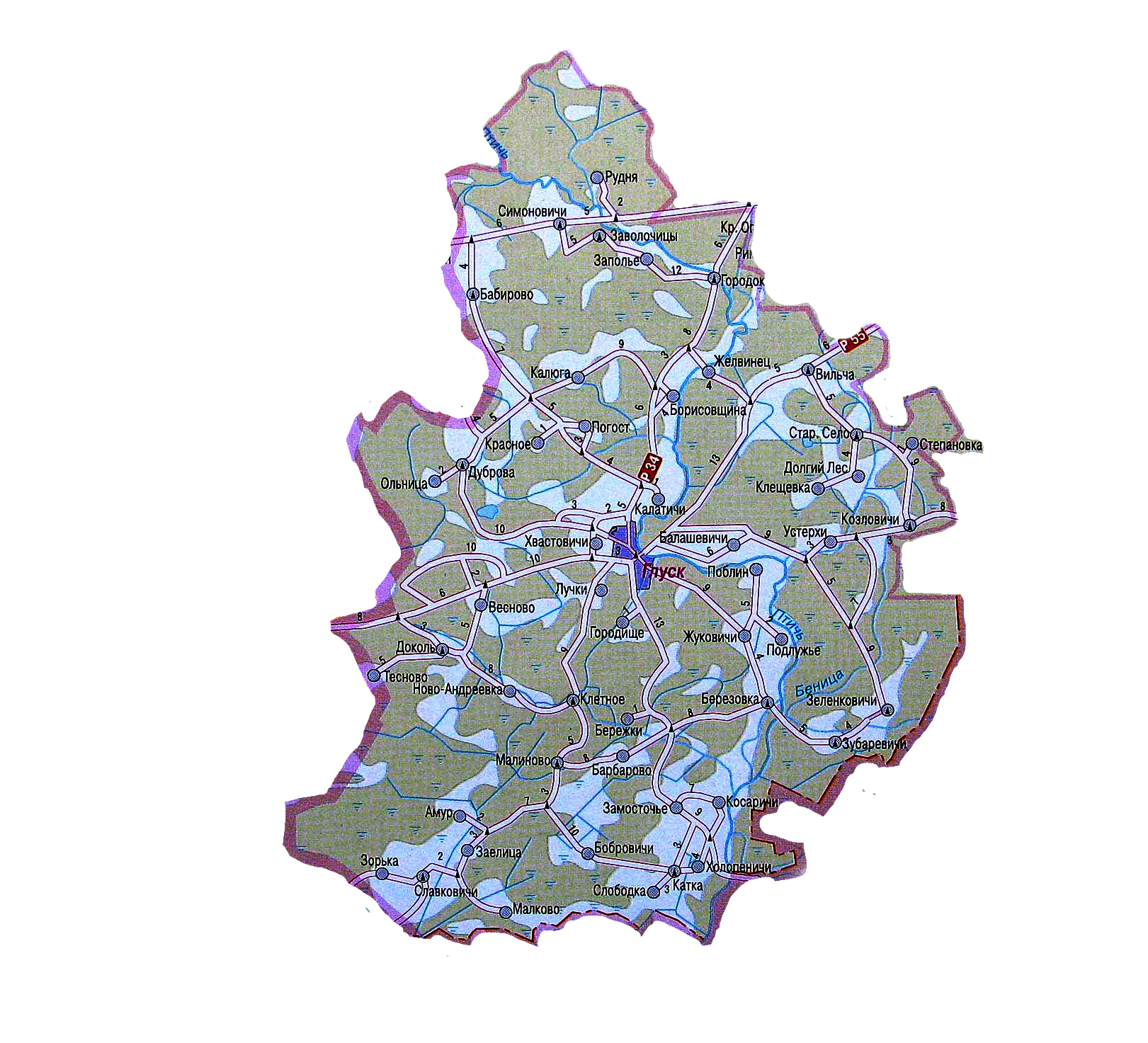 УСТОЙЧИВОЕ РАЗВИТИЕ – это гармония со средой обитания, когда при использовании любого социального, человеческого и природного ресурса учитываются, в первую очередь, не экономические интересы, а факторы и условия, способные повлиять на человека, его здоровье, условия его жизнедеятельности и окружающую его экологию.20142015201620172018Численность населения -мужчин - женщин1469014349139941361013341Численность населения -мужчин - женщин68426673655763796236Численность населения -мужчин - женщин78487676743772317105Численность городского населения:мужчинженщин72497236723371527138Численность городского населения:мужчинженщин33743348335332913266Численность городского населения:мужчинженщин38753888388038613872Численность сельского населения:мужчинженщин74417113676164586203Численность сельского населения:мужчинженщин34683325320430882970Численность сельского населения:мужчинженщин39733788355733703233Всего, человекВсего, человекВсего, человекНа 1000 населенияНа 1000 населенияНа 1000 населенияРодилосьУмерлоЕстественный прирост, убыльРождаемостьСмертностьЕстественны й прирост, убыль2014181310-12912,521,3-8,82015188334-14613,323,6-10,32016175304-12912,722-9,32017147314-16710,923,3-12,42018157272-11511,920,6-8,7Причины (%)20142015201620172018Болезни кровообращения47,953,950,358,042,6Новообразования14,210,210,912,111,8Внешние причины8,74,84,36,17,4Болезни органов дыхания00,60,70,31,8Болезни органов пищеварения0,32,11,31,61,8Число случаев заболеваний, зарегистрированных 
у лиц в возрасте 
18 лет и старше, единицЧисло случаев заболеваний, зарегистрированных 
у лиц в возрасте 
18 лет и старше, единицИз них с диагнозом, установленным впервые в жизни, единицИз них с диагнозом, установленным впервые в жизни, единицЧисло лиц в возрасте 
18 лет и старше, состоящих на диспансерном учете 
на конец отчетного года, человекЧисло лиц в возрасте 
18 лет и старше, состоящих на диспансерном учете 
на конец отчетного года, человеквсегоиз них
у лиц, старше трудоспособного возраста (женщины 55 лет и старше, мужчины  60 лет и старше)всегоиз них 
у лиц, старше трудоспособного возраста (женщины 55 лет и старше, мужчины 60 лет и старше)всегоиз них
у лиц, старше трудоспособного возраста (женщины 55 лет и старше, мужчины 60 лет и старше)20141595471565506139062702668201517257768667851923681927932016166676749602416328202345720171800273436185175710289448120181730276745817170697244700Выявлено случаев с диагнозом, установленным впервые в жизни Выявлено случаев с диагнозом, установленным впервые в жизни Выявлено случаев с диагнозом, установленным впервые в жизни Выявлено случаев с диагнозом, установленным впервые в жизни Выявлено случаев с диагнозом, установленным впервые в жизни Выявлено случаев с диагнозом, установленным впервые в жизни 1990201420152016201720187618988785778Выявление пациентов в 3 визуальной и 4 стадии заболеванияВыявление пациентов в 3 визуальной и 4 стадии заболеванияВыявление пациентов в 3 визуальной и 4 стадии заболеванияВыявление пациентов в 3 визуальной и 4 стадии заболеванияВыявление пациентов в 3 визуальной и 4 стадии заболеванияУдельный вес запущенности, %Удельный вес запущенности, %Удельный вес запущенности, %Удельный вес запущенности, %Удельный вес запущенности, %2014201520162017201820142015201620172018151220191522,413,625,633,319,2Выявлено пациентов с диагнозом, установленным впервые в жизни Выявлено пациентов с диагнозом, установленным впервые в жизни Выявлено пациентов с диагнозом, установленным впервые в жизни Выявлено пациентов с диагнозом, установленным впервые в жизни Выявлено пациентов с диагнозом, установленным впервые в жизни Выявлено пациентов с диагнозом, установленным впервые в жизни Выявлено пациентов с диагнозом, установленным впервые в жизни Выявлено пациентов с диагнозом, установленным впервые в жизни Выявлено пациентов с диагнозом, установленным впервые в жизни Выявлено пациентов с диагнозом, установленным впервые в жизни Выявлено пациентов с диагнозом, установленным впервые в жизни Выявлено пациентов с диагнозом, установленным впервые в жизни Выявлено пациентов с диагнозом, установленным впервые в жизни Выявлено пациентов с диагнозом, установленным впервые в жизни Выявлено пациентов с диагнозом, установленным впервые в жизни 201420142014201520152015201620162016201720172017201820182018в том числев том числев том числев том числев том числев том числев том числев том числев том числев том числев том числев том числев том числев том числев том числевсегожен.детивсегожен.детивсегожен.детивсегожен.детивсегожен.дети379-3215-324-3111–365-2014201420152015201620162017201720182018абс.числона 10000 населения труд.возр.абс.числона 10000 населения труд.возр.абс.числона 10000 населения труд.возр.абс. числона 10000 населения труд.возр.абс. числона 10000 населения труд.возр.4761,24258,85072,93147,54062,2Классы болезней20142015201620172018Инфекционные и паразитарные болезни8475896573Новообразования461131Болезни крови и кроветворных органов2216253231Болезни эндокринной системы, обмена веществ49723Психические расстройства и расстройства поведения116110Болезни нервной системы11131013Болезни глаза и его придаточного аппарата93101658076Болезни уха и сосцевидного отростка2725281870Болезни системы кровообращения65101016Болезни органов дыхания27232569280320962184Болезни органов пищеварения70100895554Болезни кожи и подкожной клетчатки1520323125Болезни костно-мышечной системы и соединительной ткани4325241416Болезни мочеполовой системы1319271729Несчастные случаи, травмы, отравления262223167128144Понижение остроты зренияПонижение остроты зренияПонижение остроты зренияНарушения осанкиНарушения осанкиНарушения осанкиСколиозСколиозСколиоз2016 год2017 год2018 год2016 год2017 год2018 год2016 год2017 год2018 год4,84,54,20,90,70,80,70,90,9